Муниципальное образование «Подгорнское сельское поселение»СОВЕТ ПОДГОРНСКОГО СЕЛЬСКОГО ПОСЕЛЕНИЯРЕШЕНИЕ ПРОЕКТ00.00.2023                                                  с. Подгорное                                                       № 00Об утверждении Генерального плана муниципального образования «Подгорнское сельское поселение»	В целях комплексного развития территории Подгорнского сельского поселения, руководствуясь Градостроительным кодексом Российской Федерации, Федеральным законом от 06 октября 2003 года № 131-ФЗ «Об общих принципах организации местного самоуправления в Российской Федерации», Уставом муниципального образования «Подгорнское сельское поселение»	Совет Подгорнского сельского поселения РЕШИЛ:1. Утвердить Генеральный план муниципального образования «Подгорнское сельское поселение» в новой редакции согласно приложениям к настоящему решению.2. Признать утратившим силу решения Совета Подгорнского сельского поселения:- от 26.12.2012 № 46 «Об утверждении Генерального плана муниципального образования «Подгорнское сельское поселение»;- от 06.07.2022 № 20 «О внесении изменений в решение Совета Подгорнского сельского поселения от 26.12.2012 № 46 «Об утверждении Генерального плана муниципального образования «Подгорнское сельское поселение».3. Настоящее решение подлежит официальному опубликованию в печатном издании «Официальные ведомости» Подгорнского сельского поселения и размещению на официальном сайте Администрации Подгорнского сельского поселения.4. Настоящее решение вступает в силу после его официального опубликования.5. Контроль за исполнением настоящего решения возложить на контрольно-правовой комитет Совета Подгорнского сельского поселения.Председатель Совета Подгорнского                                                                  Л.И. Великановасельского поселения                                         Глава Подгорнского сельского поселения 	                 	                       С.С. Пантюхин Общество с ограниченной ответственностью«СибПроектНИИ»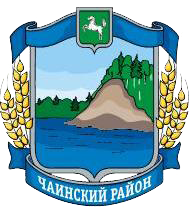 ГЕНЕРАЛЬНЫЙ ПЛАНПОДГОРНСКОГО СЕЛЬСКОГО ПОСЕЛЕНИЯ ЧАИНСКОГО РАЙОНА ТОМСКОЙ ОБЛАСТИ(с. Подгорное, с. Ермиловка, с. Мушкино, с. Сухой Лог, с. Чемондаевка, п. Трудовой,п. Черёмушки, п. Элитное, д. Григорьевка, д. Кирпичное, д. Минеевка)ПОЛОЖЕНИЕ О ТЕРРИТОРИАЛЬНОМ ПЛАНИРОВАНИИГенеральный директор																				Пономаренко М.В.Главный инженер проекта						Афанасьева О.И.г. Новосибирск2023 г.Авторский коллективРуководитель проекта						Пономаренко М.В.Главный инженер проекта						Афанасьева О. И.Ведущий инженер проекта						Иксанов Н.А.Инженер по архитектурно-планировочным разделам		Соболев Н. В.Инженер по компьютерной графике				Заворин Д. С.	ОГЛАВЛЕНИЕ1 	СВЕДЕНИЯ О ВИДАХ, НАЗНАЧЕНИИ И НАИМЕНОВАНИЯХ ПЛАНИРУЕМЫХ ДЛЯ РАЗМЕЩЕНИЯ ОБЪЕКТОВ МЕСТНОГО ЗНАЧЕНИЯ подгорнского сельского поселения чаинского района томской области, ИХ ОСНОВНЫЕ ХАРАКТЕРИСТИКИ, МЕСТОПОЛОЖЕНИЕ, А ТАКЖЕ ХАРАКТЕРИСТИКИ ЗОН С ОСОБЫМИ УСЛОВИЯМИ ИСПОЛЬЗОВАНИЯ ТЕРРИТОРИЙ В СЛУЧАЕ, ЕСЛИ УСТАНОВЛЕНИЕ ТАКИХ ЗОН ТРЕБУЕТСЯ В СВЯЗИ С РАЗМЕЩЕНИЕМ ДАННЫХ ОБЪЕКТОВ2. ПАРАМЕТРЫ ФУНКЦИОНАЛЬНЫХ ЗОН, А ТАКЖЕ СВЕДЕНИЯ О ПЛАНИРУЕМЫХ ДЛЯ РАЗМЕЩЕНИЯ В НИХ ОБЪЕКТАХ ФЕДЕРАЛЬНОГО ЗНАЧЕНИЯ, ОБЪЕКТАХ РЕГИОНАЛЬНОГО ЗНАЧЕНИЯ, ОБЪЕКТАХ МЕСТНОГО ЗНАЧЕНИЯ, ЗА ИСКЛЮЧЕНИЕМ ЛИНЕЙНЫХ ОБЪЕКТОВ Общество с ограниченной ответственностью«СибПроектНИИ»ГЕНЕРАЛЬНЫЙ ПЛАНПОДГОРНСКОГО СЕЛЬСКОГО ПОСЕЛЕНИЯ ЧАИНСКОГО РАЙОНА ТОМСКОЙ ОБЛАСТИ(с. Подгорное, с. Ермиловка, с. Мушкино, с. Сухой Лог, с. Чемондаевка, п. Трудовой,
п. Черёмушки, п. Элитное, д. Григорьевка, д. Кирпичное, д. Минеевка)МАТЕРИАЛЫ ПО ОБОСНОВАНИЮ(пояснительная записка)Книга 2. Проектные решенияГенеральный директор								Пономаренко М.В.Главный инженер проекта	        						Афанасьева О.И.г. Новосибирск2023 г.Авторский коллективРуководитель проекта							Пономаренко М.В.Главный инженер проекта							Афанасьева О. И.Ведущий инженер проекта							Иксанов Н.А.Инженер по архитектурно-планировочным разделам			Соболев Н. В.Инженер по компьютерной графике					Заворин Д. С.	ОГЛАВЛЕНИЕ4 	СВЕДЕНИЯ ОБ УТВЕРЖДЕННЫХ ДОКУМЕНТАХ СТРАТЕГИЧЕСКОГО ПЛАНИРОВАНИЯ, О НАЦИОНАЛЬНЫХ ПРОЕКТАХ, ОБ ИНВЕСТИЦИОННЫХ ПРОГРАММАХ СУБЪЕКТОВ ЕСТЕСТВЕННЫХ МОНОПОЛИЙ, ОРГАНИЗАЦИЙ КОММУНАЛЬНОГО КОМПЛЕКСА, О РЕШЕНИЯХ ОРГАНОВ МЕСТНОГО САМОУПРАВЛЕНИЯ, ИНЫХ ГЛАВНЫХ РАСПОРЯДИТЕЛЕЙ СРЕДСТВ, СООТВЕТСТВУЮЩИХ БЮДЖЕТОВ, ПРЕДУСМАТРИВАЮЩИХ СОЗДАНИЕ ОБЪЕКТОВ МЕСТНОГО ЗНАЧЕНИЯВ соответствии с Федеральным законом от 6 октября 2003 года № 131-ФЗ «Об общих принципах организации местного самоуправления в Российской Федерации», со ст. 179 Бюджетного кодекса Российской Федерации, ст. 11 Федерального закона от 28.06.2014 № 172-ФЗ «О стратегическом планировании в Российской Федерации», руководствуясь Порядком разработки, утверждения, реализации и оценки эффективности муниципальных программ администрации Подгорнского сельского поселения , Уставом Подгорнского сельского поселения Чаинского района Томской области, в целях повышения эффективности муниципального управления, перехода к составлению проекта бюджета Подгорнского сельского поселения перечень муниципальных программ администрации Подгорнского сельского поселения представленный в таблице 10.Таблица 10 – Перечень муниципальных программМуниципальная программа «Энергосбережение и повышение энергетической эффективности в Подгорнском сельском поселении на 2018-2021 годы и на перспективу до 2023 года»Цель: Обеспечение рационального использования энергетических ресурсов за счет реализации мероприятий по энергосбережению и повышению энергетической эффективности.Задачи:- проведение комплекса организационно-правовых мероприятий по управлению энергосбережением, в том числе создание системы показателей, характеризующих энергетическую эффективность при потреблении энергетических ресурсов, их мониторинга, а также сбора и анализа информации;- экономия топливно- энергетических ресурсов;- обеспечение учёта всего объёма потребляемых энергетических ресурсов;- организация ведения топливно-энергетических балансов;- снижение затрат на оплату энергетических ресурсов.Ожидаемый результат:- Экономия электрической энергии в администрации и в системах уличного освещения;- Повышение заинтересованности в энергосбережении;- Снижение затрат местного бюджета на оплату коммунальных ресурсов.. Программа комплексного развития коммунальной инфраструктуры Подгорнского сельского поселения Чаинского муниципального района Томской области на период с 2021 до 2035 годаЦель: Программа является базовым документом для разработки инвестиционных и производственных программ организаций коммунального комплекса, ресурсоснабжающих организаций.Задачи: Анализ существующего состояния коммунальной инфраструктуры муниципального образования.Анализ тенденций и возможных направлений развития коммунальной инфраструктуры.Определение целевых показателей развития коммунальной инфраструктуры.Оценка экономической целесообразности проведения мероприятий по энергосбережению и повышению энергетической эффективности действующих объектов систем коммунальной инфраструктуры (источников энергии, объектов).Ожидаемый результат:установление оптимального значения нормативов потребления коммунальных услуг с учетом применения эффективных технологических решений, использования современных материалов и оборудования.внедрение новых методик и современных технологий, в том числе энергосберегающих, функционировании систем коммунальной инфраструктуры.прогноз стоимости коммунальных ресурсов.определение затрат на реализацию мероприятий программы, эффекты, возникающие в результате реализации мероприятий программы и источники инвестиций для реализации мероприятий программы. Муниципальная программа «Благоустройство территории Подгорнского сельского поселения на 2023-2027 годы»Цель: –	Создание комфортных условий проживания и отдыха населения на территории муниципального образования Задачи:Улучшение комфорта дворовых и общественных территорийУвеличение количества благоустроенных дворовых территорий на территории Подгорнского сельского поселенияУвеличение количества благоустроенных общественных территорий на территории Подгорнского сельского поселенияПовышение уровня вовлеченности заинтересованных граждан, организаций в реализацию мероприятий по благоустройству территории сельского поселения.Ожидаемый результат:создание комфортных и безопасных условий проживания граждан; обустройство дворовых территорий;создание условий для массового отдыха жителей поселения и организация обустройства мест массового пребывания населения;-совершенствование архитектурно - художественного облика поселения, размещение и содержание малых архитектурных форм;актуализация правил муниципального образования поселение»;содержание территории Подгорнского поселения в надлежащем состоянии.5	ОБОСНОВАНИЕ ВЫБРАННОГО ВАРИАНТА РАЗМЕЩЕНИЯ ОБЪЕКТОВ МЕСТНОГО ЗНАЧЕНИЯ ПОДГОРНСКОГО СЕЛЬСКОГО ПОСЕЛЕНИЯ НА ОСНОВЕ АНАЛИЗА ИСПОЛЬЗОВАНИЯ ТЕРРИТОРИИ, ВОЗМОЖНЫХ НАПРАВЛЕНИЙ РАЗВИТИЯ И ПРОГНОЗИРУЕМЫХ ОГРАНИЧЕНИЙ ИХ ИСПОЛЬЗОВАНИЯ5.1 Планировочная организация территорииГлавная задача внесения изменений в генеральный план Подгорнского сельского поселения – формирование комфортной среды, определяющая необходимость достижения нормативных показателей жилищной обеспеченности, норм социального, коммунального и транспортного обслуживания, доступности объектов и территорий социальной активности. Анализ планировочной организации территории является исходной базой для разработки проектных предложений по территориальному планированию и позволяет сделать принципиальные подходы к организации территории поселения и перспективы его развития, обеспечить стабильность и устойчивость развития каркаса территории; выявить выделение главных и второстепенных планировочных осей и планировочных центров, функциональную основу пространственно-планировочной организации территории, место природного каркаса и исторического фактора в формировании планировочной структуры, роль природно-экологического потенциала территории, взаимосвязи системы расселения и планировочной структуры; вскрыть потенциальные возможности организации территории, в том числе скрытые резервы.Основные принципы градостроительного развития:рациональность и планировочная обоснованность размещения зон нового строительства;преемственность функциональной организации сельского поселения и сложившейся планировочной структуры, ее развитие в зонах нового строительства;совершенствование структуры коммуникационных коридоров с преобразованием существующей сетки улиц и дорог в связную целостную транспортную систему;планировочная реорганизация существующих производственных и коммунально-складских территорий, обеспечивающая соблюдение нормативных размеров санитарно-защитных зон от расположенных на них объектов; организация промышленных территорий с учетом сложившейся ситуации и согласно проектным предложениям по изменению функций ряда участков территорий; обеспечение поселения полной инженерной инфраструктурой на современном уровне;приоритетность природно-экологического подхода в решении планировочных задач, разработка планировочных мероприятий по экологически безопасному развитию территории и формированию системы зеленых насаждений и охраняемых природных территорий, т. е. «формирование природно-экологического каркаса территории»;проведение комплекса мероприятий по улучшению экологического состояния окружающей среды, в том числе планировочных.Внесение изменений в генеральный план нацелено на решение следующих задач:сохранение и максимальное усиление индивидуального образа на основе сохранения исторических и природных особенностей;качественное преобразование среды, включая: реконструкцию и благоустройство территории, реконструкцию и модернизацию существующего жилищного фонда, комплексное благоустройство и озеленение жилых зон, новое жилищное строительство на экологически безопасных территориях с учетом запросов всех слоев населения;реорганизацию производственных территорий с целью снижения негативного экологического воздействия на жилые районы и более эффективного использования существующих территорий и фондов;развитие системы природно-экологического каркаса, в который вошли: особо охраняемые природные территории, зеленые насаждения общего пользования, рекреационные зоны и зоны отдыха;развитие современной транспортной инфраструктуры;развитие инженерной инфраструктуры;создание новых мест приложения труда.Функциональное зонированиеОдним из основных инструментов регулирования градостроительной деятельности является функциональное зонирование территории.На стоимость земли, как объект недвижимости оказывают влияние спрос и предложение, уровень доходов, налоговая политика, ставки арендной платы, рост или снижение затрат на строительство. Местоположение земельного участка – один из наиболее важных факторов, влияющих на его стоимость. В рыночных условиях повышение стоимости земли обеспечивает увеличение налоговых и арендных платежей и соответственно поступлений в муниципальный бюджет, способствует перераспределению землепользований в интересах общества.Функциональное назначение территории должно определяться ее наилучшим, наиболее эффективным видом использования, позволяющим увеличить поступления в муниципальный бюджет.Во внесении изменений в генеральный план даны предложения по развитию пространственно-планировочной организации территории, совершенствованию инженерной инфраструктуры, оздоровлению окружающей среды, изменению функционального использования части территорий, что в комплексе обеспечивает повышение стандарта проживания, качества жизни и, как следствие, повышение стоимости земельных участков.На основе анализа современного использования территории, его структурно-планировочной организации, основных направлений его развития во внесении изменений в генеральный план определено функциональное зонирование территории.В соответствии с Градостроительным кодексом РФ на проектируемой территории выделены следующие виды функциональных зон:- Жилая зона;- Общественно-деловая зона;- Производственная зона;- Зона инженерной инфраструктуры;- Зона транспортной инфраструктуры;- Зона рекреационного назначения;- Иная рекреационная зона;- Зона сельскохозяйственного использования;- Зона кладбищ;- Зона складирования и захоронения отходов.Функциональные зоны, их соотношение и параметры, определенные внесением изменений в генеральный план Подгорнского сельского поселения, также способствуют достижению стратегических целей, создают условия для комплексного развития территорий, формируют характер расселения населения, оказывают влияние на образование точек социального притяжения, мест приложения труда различной специализации.Баланс территорииПо сведениям, содержащимся в ЕГРН, общая площадь земель поселения составляет 110019.07 га. Сведения о границах населенных пунктов также были уточнены, их общая площадь составляет 1336,24 га:В таблице 11 представлен баланс земель в границах Подгорнского сельского поселения, составленный по результатам сведений ЕГРН и частично в результате обмера чертежа и дающий общее ориентировочное представление об изменении использования земель в результате проектных предложений генерального плана.Таблица 11 – Баланс земель в границах муниципального образования по категориям земель В таблице 12 представлен баланс территории функциональных зон населенных пунктов Подгорнского сельского поселения, составленный в результате обмера чертежа и дающий общее ориентировочное представление об изменении использования земель в результате проектных предложений генерального плана.Таблица 12 – Баланс территорий функциональных зон Подгорнского сельского поселенияМестоположение функциональных зон представлено на карте функциональных зон, совмещенных с картой зон с особыми условиями использования территории.5.2 Предложения по созданию природно-экологического каркасаОсновой устойчивого развития поселения является экологическая сбалансированность формируемых природно-экологического и антропогенного каркасов.Постоянно возрастающая степень урбанизации территории поселения нарушает процессы функционирования природных комплексов, приводит к загрязнению окружающей среды, ее истощению и деградации. Поэтому возрастающие антропогенные нагрузки должны уравновешиваться естественными или искусственно созданными экосистемами.Природно-экологический каркас – это особая планировочная структура относительно непрерывных природных и искусственно созданных озелененных территорий и водных систем, осуществляющих рекреационные, природоохранные, средозащитные и эстетические функции и имеющих связи (коридоры) с окружающей город природной средой. Элементы природно-экологического каркаса имеют как площадной характер (особо охраняемые природные территории, парки, защитные леса государственного лесного фонда и т. п.), так и линейный характер (водотоки и их водоохранные зоны, бульвары, озеленение улиц, защитные полосы лесов вдоль автомобильных и железных дорог и пр.). Площадные элементы обладают наибольшей устойчивостью к техногенным воздействиям, а линейные элементы (экологические коридоры) служат для поддержания экологически необходимой целостности каркаса, связывают отдельные парки с пригородным окружением.Планировочная структура природно-экологического каркаса включает:–	особо охраняемые природные территории (памятники природы, природные рекреационные зоны);–	озелененные территории общего пользования (парки, сады, скверы, бульвары);–	защитные леса государственного лесного фонда (леса, расположенные в водоохранных зонах и леса лесопарковых зон);–	лесопарковый зеленый пояс;–	водные объекты с водоохранными зонами;–	зоны озелененных территорий специального назначения (озелененные территории санитарно-защитных зон, водоохранных зон, защитно-мелиоративных, противопожарных зон, кладбищ, насаждения вдоль автомобильных и железных дорог и т.п.);–	зоны природно-аграрных озеленённых ландшафтов (сельскохозяйственные угодья: многолетние насаждения, пашни, сенокосы, пастбища).Система озелененных территорий всех видов и категорий, входящая в структуру природно-экологического каркаса, создается в соответствии с нормативами градостроительного проектирования, природоохранными и санитарно-гигиеническими нормами. При этом, независимо от функционального назначения, озелененные территории выполняют экологические задачи. Озелененным территориям общего пользования, защитным лесам лесного фонда, особо охраняемым природным территориям принадлежит важнейшая роль в формировании комфортной среды. Являясь основными элементами природно-экологического каркаса, они выполняют не только рекреационную функцию, но и способствуют улучшению мезо- и микроклимата, санитарно-гигиенических условий. Свое предназначение озелененные территории могут успешно выполнять, только составляя единую непрерывную систему, объединяющую зеленые насаждения всех функциональных зон города.Дополнительные элементы – это зоны озеленённых территорий ограниченного и специального назначения, которые выполняют средообразующие и водорегулирующие, водо -почво-и воздухозащитные функции, обеспечивают компенсацию техногенных нагрузок и поддержание экологического баланса в среде.Поскольку наиболее крупные объекты озеленения (парки) создаются на основе существующих зеленых массивов, основными видами работ будут благоустройство и реконструкция.Площадь насаждений ограниченного пользования будет определяться на следующих стадиях проектирования.5.3 Основные направления социально-экономического развитияК приоритетным направлениям развития экономики Подгорнского сельского поселения относятся:формирование условий, стимулирующих граждан к занятию предпринимательской деятельностью для повышения занятости населения;содействовать повышению престижа предпринимательской деятельности и развитию делового сотрудничества бизнеса и власти;сокращать административные барьеры, сдерживающие развитие малого предпринимательства;оказывать финансовую поддержку малому и среднему предпринимательству.Одним из наиболее важных элементов, составляющих качество жизни, является обеспеченность населения инфраструктурой: социальная, коммунальная, транспортная. На территории сельского поселения на сегодняшний день присутствует не значительный дефицит объектов социальной инфраструктуры: образования, здравоохранения, культуры и спорта. 5.4 Проектное населениеАнализ демографической ситуации является одной из важнейших составляющих оценки тенденций экономического роста территории. Возрастной, половой и национальный составы населения во многом определяют перспективы и проблемы рынка труда, а значит и производственный потенциал. Зная численность населения на определенный период, можно прогнозировать численность и структуру занятых, необходимые объемы жилой застройки и социально-бытовой сферы.При определении расчетной численности населения учитывались следующие факторы:–	существующие размеры населенных пунктов;–	состояние жилого фонда и степень благоустройства территории;–	наличие промышленных и сельскохозяйственных организаций;–	возрастная структура населения;–	обеспеченность коммунальной, социальной и транспортной инфраструктур.Изменение демографических показателей поселения в значительной степени зависит от успешного решения задач социально-экономического развития, включая обеспечение стабильного экономического роста и роста благосостояния населения, создание эффективной социальной инфраструктуры (здравоохранение, образование, культура и спорт), рынка доступного жилья и гибкого рынка труда.Перспективную численность населения сельского поселения будут определять два фактора – естественное и механическое движение населения. Для положительного естественного движения населения необходимо решить целый ряд задач:–	сокращение уровня смертности от заболеваний за счет создания комплексной системы профилактики факторов риска, ранней диагностики с применением передовых технологий, внедрения образовательных программ, направленных на предупреждение развития указанных заболеваний;–	сокращение уровня смертности и травматизма, прежде всего в трудоспособном возрасте от внешних причин, в результате дорожно-транспортных происшествий, от несчастных случаев на производстве и профессиональных заболеваний;–	сокращение уровня материнской и младенческой смертности, укрепление репродуктивного здоровья населения, здоровья детей и подростков;–	сохранение и укрепление здоровья населения, увеличение продолжительности активной жизни, создание условий и формирование мотивации для ведения здорового образа жизни, существенное снижение уровня заболеваемости социально значимыми и представляющими опасность для окружающих заболеваниями, улучшение качества жизни больных, страдающих хроническими заболеваниями, и инвалидов;–	повышение уровня рождаемости за счет рождения в семьях второго ребенка и последующих детей, ориентация на многодетные семьи;–	укрепление института семьи, возрождение и сохранение духовно-нравственных традиций семейных отношений;–	разработку мер, направленных на сохранение здоровья и продление трудоспособного периода жизни пожилых людей, развитие геронтологической помощи;–	создание дополнительных мер государственной поддержки семей, имеющих детей;–	привлечение мигрантов в соответствии с потребностями демографического и социально-экономического развития, с учетом необходимости их социальной адаптации и интеграции;–	уменьшение оттока трудоспособного населения и привлечение молодых квалифицированных специалистов.5.5 Прогноз развития жилищного фондаПроблема улучшения жилищных условий всех слоёв населения – одна из важнейших социальных задач. Динамичный характер изменения жилищных потребностей во времени предполагает необходимость адекватного изменения жилищной политики. Повышение уровня жилищной обеспеченности является безусловным фактором роста благосостояния населения. В свою очередь, объем строительства определяется уровнем жизни населения, степенью доступности жилья для всех слоев граждан.Разработка предложений по организации жилых зон, реконструкции существующего жилищного фонда и размещению площадок нового жилищного строительства – одна из приоритетных задач генерального плана.Предложения генерального плана по градостроительной организации территорий жилой застройки и новому жилищному строительству опираются на результаты градостроительного анализа территории – техническое состояние и строительные характеристики жилищного фонда; динамику и структуру жилищного строительства; современные градостроительные тенденции в жилищном строительстве, экологическое состояние территории.В целях улучшения условий проживания и качества жизни населения предусматриваются мероприятия по капитальному ремонту и модернизации существующего жилищного фонда. Планировка и застройка сельских поселений осуществляется в соответствии с нормативными показателями СП 42.13330.2016 (СНиП 2.07.01-89*).5.6 Развитие социальной инфраструктурыФормирование и развитие социальной инфраструктуры в значительной мере способствует достижению главной цели градостроительной политики – обеспечению комфортности проживания населения.Улучшение качества жизни всех слоев населения, являющееся главной целью развития любой территории населенного пункта, в значительной степени определяется уровнем развития системы обслуживания, которая включает в себя, прежде всего, учреждения здравоохранения, спорта, образования, культуры и искусства, торговли.В условиях современного развития необходимо выделить социально-нормируемые отрасли, деятельность которых определяется государственными задачами и высокой степенью социальной ответственности перед обществом. Соблюдение норм обеспеченности учреждениями данных отраслей требует строгого контроля.К социально-нормируемым отраслям следует отнести следующие: детское дошкольное воспитание, школьное образование, здравоохранение, социальное обеспечение, в большей степени учреждения культуры и искусства, частично учреждения жилищно-коммунального хозяйства. Развитие других отраслей будет происходить по принципу сбалансированности предложения и спроса, который будет зависеть от уровня жизни населения.Определение емкости объектов культурно-бытового назначения выполнено по укрупненным показателям с целью определения потребности в территориях общественной застройки в общей сумме селитебных территорий. Проектом предусматривается всестороннее и полное обеспечение населения всеми видами объектов культурно-бытового обслуживания населения в соответствии с нормативными показателями СП 42.13330.2016 (СНиП 2.07.01-89*).Нормативные показатели, применяемые при расчете необходимого количества мест в детских дошкольных учреждениях и общеобразовательных школах, определяются на основе прогноза возрастной структуры населения.Учитывая, что прогноз возрастной структуры населения носит ориентировочный характер, нормативные показатели по детским дошкольным учреждениям и общеобразовательным школам целесообразно уточнять по материалам текущего учета.КультураВ поселении созданы условия для организации полноценного досуга и обеспечения жителей поселения услугами учреждений культуры: МБУК «МЦБС» (районная библиотека, детская библиотека), муниципальное бюджетное образовательное учреждение дополнительного образования детей «Подгорнская детская музыкальная школа», Муниципальное бюджетное образовательное учреждение дополнительного образования «Подгорнская детская художественная школа» села Подгорного (МБОУ ДО «Подгорнская ДХШ»), краеведческий музей, кафе, МБУК «Подгорнский ЦКиД», церковь.Проектом не предусматривается строительство новых объектов культурного обслуживания населения в связи с отсутствием необходимости.Для решения проблем в области культуры сельского поселения, в том числе в материально-техническом обеспечении отрасли необходимы капитальный ремонт и реконструкция существующих учреждений культуры.ЗдравоохранениеУлучшение качества жизни невозможно без развития системы здравоохранения.Медицинский комплекс на территории поселения представлен ОГБУЗ «Чаинская РБ», ФАП с. Ермиловка, с. Сухой Лог, с. Чемондаевка, стоматологическая клиника. Равномерно по сельскому поселению рассредоточены аптеки и аптечные пункты.В целом в генеральном плане городского поселения предлагается сохранение сложившейся в поселении системы здравоохранения. ОбразованиеЦелью образовательной политики сельского поселения является создание системы образования, соответствующей актуальным и перспективным потребностям муниципального образования, способствующей развитию свободной личности, способной реализовать себя в соответствии с запросами общества.Для достижения поставленной цели в генеральном плане сельского поселения предлагается сохранение сложившейся в поселении системы образования, состоящей из дошкольных образовательных организаций, общеобразовательных организаций, организаций дополнительного образования, профессиональных образовательных организаций;При этом необходимо предусмотреть капитальные ремонты существующих объектов.СпортСпорт играет заметную роль в формировании здорового образа жизни, воспитании личности, повышении спортивного престижа сельского поселения.Основной задачей развития физкультурно-спортивных учреждений является создание условий для возрождения массового спорта, массовой физической культуры.С целью развития области физической культуры и спорта в генеральном плане предлагается:Для развития сети физкультурно-оздоровительных и спортивных сооружений, доступных для различных социально-демографических групп населения Подгорного сельского поселения, предполагается осуществить следующие мероприятия:- построить многофункциональный спортивный комплекс, в том числе с залом акробатики для физкультурно-оздоровительных занятий широкого доступа;- реконструкция футбольного поля с искусственным покрытием;- в зоне рекреации населенного пункта рекомендуется разместить площадки для проведения массовых спортивно-оздоровительных мероприятий, а также организовать тропы, лыжни.СвязьУслуги почтовой связи в сельском поселении оказывает отделение связи «Почта России», Ростелеком. На территории Чаинского района имеются базовые станции мобильных операторов связи. Генеральным планом планируется сохранить действующую систему связи.ТорговляБольшинство торговых предприятий находятся в частной собственности. Населению доступен весь ассортимент товаров: продовольственные, промышленные, сложная бытовая техника, строительные материалы.5.7 Развитие транспортной инфраструктурыВ решении основных инфраструктурных задач, актуальных для сельского поселения, особая роль отводится дальнейшему развитию и совершенствованию сети автомобильных дорог.Основным приоритетом развития транспортного комплекса сельского поселения должен стать ремонт и реконструкция дорожного покрытия существующей улично-дорожной сети.Развитие транспорта на территории сельского поселения должно осуществляться на основе комплексного подхода, ориентированного на совместные усилия различных уровней власти: федеральных, региональных, муниципальных.Мероприятиями в части развития транспортного комплекса сельского поселения должны стать:капитальный ремонт, ремонт, содержание автомобильных дорог местного значения и искусственных сооружений на них, включая проектно-изыскательские работ;размещение дорожных знаков и указателей на улицах населённых;оборудование остановочных площадок для общественного транспорта.5.8 Развитие коммунальной инфраструктурыРазвитие коммунальной инфраструктуры играет наиважнейшую роль в повышении качества жизни населения. Внесением изменений в генеральный план предусмотрено реконструкция объектов коммунальной инфраструктуры. Водоснабжение В целях обеспечения санитарно-эпидемиологической надежности системы хозяйственно-питьевого водоснабжения должны быть организованны зоны санитарной охраны источника водоснабжения, водопроводных сооружений, и основных водоводов.Зона источника водоснабжения в месте забора воды состоит из трех поясов.Граница первого пояса группового водозабора устанавливается на расстоянии от 30 до 50 м от крайних артезианских скважин.Границы второго и третьего поясов (зона ограничения) определятся расчетом при проектировании водозаборных сооружений.Граница первого пояса водозаборных сооружений должна совпадать с ограждением и предусматривается на расстоянии 30 м от стен водопроводных сооружений (резервуаров, фильтров и т.д.).Проектные предложения генерального плана будут уточняться в процессе разработки рабочих проектов по развитию сетей водоснабжения поселения.Решения рабочих проектов должны обеспечивать–	надежность водоснабжения;–	экологическую безопасность сельского поселения;–	100 % соответствие параметров качества питьевой воды установленным нормативам;–	снижение уровня потерь воды до нормативных;–	сокращение эксплуатационных расходов на единицу продукции;–   снижение количества аварий на водопроводных сетяхЭлектроснабжениеМощность обслуживающих поселение подстанций достаточна для осуществления электроснабжения потребителей в нормальном режиме. Имеется резерв дополнительных мощностей, которые при необходимости могут быть задействованы. Как и на примере с другими объектами коммунальной инфраструктуры объекты электроснабжения находятся в значительной стадии износа.Генеральным планом предусматривается ряд мероприятий, направленных на обеспечение надежности работы систем электроснабжения:наиболее полное использование существующих сетей с проведением работ по их восстановлению;строительство новых элементов сети в связи с физическим и моральным старением существующих.Проектные предложения генплана будут уточняться в процессе разработки рабочих проектов по развитию электрических сетей поселения.5.9 Инженерное обустройство территорииИнженерная подготовка территории представляет собой комплекс мероприятий по изменению и улучшению природных условий и исключению воздействия физико- геологических процессов. В соответствии с этим основными задачами инженерной подготовки являются создание условий для полноценного и эффективного градостроительного использования неудобных и непригодных территорий с отрицательными природными факторами, обеспечение стабильности поверхности земли, зданий и сооружений на участках, подверженных физико-геологическим процессам.Исходя из гидрогеологических условий рассматриваемой территории, при ее градостроительном освоении возникает необходимость проведения следующих мероприятий по инженерной подготовке территории:Организация, очистка поверхностного стока.Благоустройство водоемов и водотоков.Организация, очистка поверхностного стокаОсновной задачей организации поверхностного стока является сбор и удаление поверхностных вод с территории поселения: защита территории поселения от затопления поверхностными водами, притекающими с верховых участков; обеспечение надлежащих условий для эксплуатации территории поселения, наземных и подземных сооружений.Без учета градостроительных особенностей инженерной подготовки, невозможно обеспечить нормальные условия для размещения объектов застройки и развития территории села.Благоустройство водоемов и водотоковВ качестве благоустройства водных акваторий необходимо проводить расчистку водоемов до глубины не менее 1,5 метра, организовывать рекреационные зоны (зоны отдыха).Во избежание утраты рекреационных и ландшафтообразующих функций водоемов необходимо осуществление постоянного контроля за их санитарным состоянием, качеством воды, защищать их от природного и антропогенного загрязнения.5.10	 Мероприятия по охране окружающей средыСогласно стратегии экологической безопасности Российской Федерации на период до 2025 года, утвержденной указом Президента Российской Федерации от 19.04.2017 № 176, целями государственной политики в сфере обеспечения экологической безопасности являются сохранение и восстановление природной среды, обеспечение качества окружающей среды, необходимого для благоприятной жизни человека и устойчивого развития экономики, ликвидация накопленного вреда окружающей среде вследствие хозяйственной и иной деятельности в условиях возрастающей экономической активности и глобальных изменений климата.Реализуемые и планируемые мероприятия в рамках государственных и муниципальных программ в области улучшения экологического состояния территории Подгорнского сельского поселения имеют общее направление на поддержание действующей системы природоохранных мероприятий, в то время как качество компонентов природной среды за последнее десятилетие имеет тенденцию к ухудшению, что в свою очередь говорит о недостаточности проводимых в настоящее время мероприятий по улучшению экологического состояния. Проводимые мероприятия имеют узкую (локальную) направленность действия, что с учетом существующих экологических проблем и масштабов, не позволяют кардинально улучшить ситуацию.Необходимо отметить, что улучшение экологического состояния является комплексной задачей, решение которой во многом зависит от проводимых мероприятий в иных областях развития Подгорнского сельского поселения – в области жилищно-коммунального хозяйства, дорожного строительства и др.В соответствии с Федеральным законом от 10.01.2002 № 7-ФЗ «Об охране окружающей среды», постановлением Правительства Российской Федерации от 28.07.2008 № 569 «Об утверждении Правил согласования размещения хозяйственных и иных объектов, а также внедрения новых технологических процессов, влияющих на состояние водных биологических ресурсов и среду их обитания» при размещении, проектировании, строительстве, реконструкции сельских поселений должны соблюдаться требования в области охраны окружающей среды, обеспечивающие благоприятное состояние окружающей среды для жизнедеятельности человека, а также для обитания растений, животных и других организмов, устойчивого функционирования естественных экологических систем.В соответствии со статьей 22 Федерального закона от 24.04.1995 № 52-ФЗ «О животном мире» при размещении, проектировании и строительстве населенных пунктов, предприятий, сооружений и других объектов, совершенствовании существующих и внедрении новых технологических процессов, введении в хозяйственный оборот целинных земель заболоченных, прибрежных и занятых кустарниками территорий, мелиорации земель, использовании лесов, проведении геолого-разведочных работ, добыче полезных ископаемых, определении мест выпаса и прогона сельскохозяйственных животных, разработке туристических маршрутов и организации мест массового отдыха населения и осуществлении других видов хозяйственной деятельности должны предусматриваться и проводиться мероприятия по сохранению среды обитания объектов животного мира и условий их размножения, нагула, отдыха и путей миграции, а также по обеспечению неприкосновенности защитных участков территорий и акваторий.В соответствии с ч. 1 ст. 60 Федерального закона от 10.01.2002 № 7-ФЗ «Об охране окружающей среды», растения, относящиеся к видам, занесённым в красные книги Российской Федерации и (или) субъекта Российской Федерации, повсеместно подлежат изъятию из хозяйственного использования. Запрещается деятельность, ведущая к сокращению численности этих растений и ухудшающая среду их обитания.Приоритетность природно-экологического принципа в решении планировочных задач, сбалансированность социально-экономического развития и требований экологической безопасности и рационального природопользования способствуют достижению главной цели территориального планирования – обеспечению устойчивого развития территории.Предложения по территориальному планированию городского поселения базируются на анализе современного использования территории, учитывают зоны с особыми условиями использования территории, установление которых направлено на сохранение природных комплексов, природных ресурсов и здоровья человека (особо охраняемые природные территории, водоохранные зоны, прибрежные защитные и береговые полосы водных объектов, зоны санитарной охраны источников питьевого водоснабжения, СЗЗ производственно-коммунальных объектов и инженерных сооружений), санитарно-экологическое состояние территории, направлены на решение сложившихся градоэкологических проблем.Оптимизация экологической обстановки в рамках внесения изменений в генеральный план достигается градостроительными методами за счет организации рационального природопользования, функционально-планировочной организации территории, ее инженерного обустройства и благоустройства.Рациональное природопользование направлено на максимальное сохранение природных комплексов, формирование природно-экологического каркаса, оптимальное использование ландшафтно-рекреационного потенциала сельского поселения.Одной из основ устойчивого развития территории сельского поселения и поддержания экологического равновесия является формирование природно-экологического каркаса – природно-планировочной структуры относительно непрерывных озелененных территорий и водных систем, осуществляющих природоохранные, рекреационные, средозащитные и компенсаторные функции.Природно-экологический каркас территории призван ввести и закрепить более строгие режимы использования включенных в него территорий, обеспечить непрерывность природного пространства с помощью формирования миграционных экологических коридоров, что придаст природному комплексу городского поселения свойства системы, то есть образования, способного к саморегуляции за счет внутренних связей. Такая система, обладающая наибольшей экологической устойчивостью, то есть условиями для лесовозобновления, разнообразием биогеоценозов, повышенной мозаичностью ландшафтов, представляет возможность для миграции животных, сохранения информационных свойств и генетического фонда.Перечень мероприятий по охране окружающей среды и улучшению экологического состояния территории.В области охраны атмосферного воздуха:- размещение новой селитебной застройки в экологически благополучных районах;- совершенствование технологических процессов: переход на передовые ресурсосберегающие безотходные или малоотходные технологии, установка нового современного оборудования, что открывает широкие перспективы экологизации производства;- контроль за состоянием рабочей зоны и рабочих мест с целью исключения неорганизованных выбросов путем создания стационарных пунктов по контролю за санитарно-гигиеническим состоянием воздушного бассейна;- разработка проектов санитарно-защитных зон промышленных, 
коммунально-складских и сельскохозяйственных предприятий; санитарно-защитные зоны должны быть хорошо озеленены соответствующим для данного природно-климатического района ассортиментом газоустойчивых древесно-кустарниковых пород: тополь бальзамический, клен американский, ива белая, бузина красная, жимолость татарская;- организация в пределах санитарно-защитных зон промышленных и коммунально-складских предприятий зоны запрещения нового жилищного строительства с последующим озеленением указанных зон;- при размещении новых промышленных и коммунально-складских объектов и объектов сельскохозяйственного производства необходимо строго выдерживать рекомендуемые санитарно-защитные зоны (разрывы) между предприятиями и населенными пунктами, максимально сохраняя на этой территории естественную зеленую зону;- развитие транспортной сети и прилегающих территорий, предусмотренных под размещение индивидуальной жилой застройки, способствующее уменьшению перепробега автотранспорта;- контроль за техническим состоянием автотранспорта;- создание лесополос вдоль дорог, озеленение населенных пунктов и создание зеленых зон вокруг них;- предупреждение пожаров.В области охраны поверхностных вод:- запрещается сброс в водные объекты и захоронение в них отходов производства и потребления;- проведение на водном объекте работ, в результате которых образуются твердые взвешенные частицы, допускается только в соответствии с требованиями законодательства Российской Федерации;- меры по предотвращению загрязнения водных объектов вследствие аварий и иных чрезвычайных ситуаций и по ликвидации их последствий определяются законодательством Российской Федерации;- содержание радиоактивных веществ, пестицидов, агрохимикатов и других опасных для здоровья человека веществ и соединений в водных объектах не должно превышать соответственно предельно допустимые уровни естественного радиационного фона, характерные для отдельных водных объектов;- захоронение в водных объектах ядерных материалов и радиоактивных веществ запрещается;- сброс в водные объекты сточных вод, содержание в которых радиоактивных веществ, пестицидов, агрохимикатов и других опасных для здоровья человека веществ и соединений превышает нормативы допустимого воздействия на водные объекты, запрещается;- перед подачей на сооружения биологической очистки производственные сточные воды должны предварительно направляться на локальные очистные сооружения;- обеспечение бесперебойной работы очистных сооружений животноводческих комплексов, не допуская попадания навоза и навозной жижи в открытые водоемы и подземные водоносные горизонты;- строгое соблюдение режима водоохранных зон.В целях улучшения и стабилизации экологической обстановки и охраны подземных вод от истощения и загрязнения, все мероприятия сводятся к необходимости выполнения следующих требований:- для водоснабжения использовать водоносные горизонты наиболее защищенные и наиболее водообильные;- недопущение использования подземных вод для технических целей;- постоянный учет количества добываемой воды;- организация режимных наблюдений за уровенным режимом и качественным составом подземных вод;- изучение очагов загрязнения водоносных горизонтов, их локализация и ликвидация;- создание зон санитарной охраны и поддержание в них соответствующего санитарного режима.В области охраны почв:- внесение минеральных удобрений в строгом соответствии с потребностями почв в отдельных химических компонентах;- предотвращение загрязнения земель неочищенными сточными водами, ядохимикатами, производственными и прочими отходами, устройство почвонепроницаемых жижесборников в животноводческих комплексах;- хранение минеральных удобрений и пестицидов в специальных складах, оборудованных в соответствии с санитарными требованиями или вывоз запрещенных и пришедших в негодность пестицидов;- проведение рекультивации земель, нарушенных при строительстве 
и прокладке коммуникаций;- снятие плодородного слоя почвы перед началом строительства 
и использование его в озеленение населенных пунктов;- дальнейшая утилизация токсических отходов;- отведение специальных мест под мойку автомашин, тракторов и другой техники;- обязательное введение в оборот плодородных неиспользуемых земель.В области санитарной очистки территорий:- ликвидация несанкционированных мест складирования отходов;- осуществление сбора бытовых отходов и твердого мусора от жилой и общественной застройки в мусоросборники с дальнейшим вывозом специализированным транспортом.- организация раздельного сбора отходов на местах сбора путем установки специализированных контейнеров для стекла, макулатуры, пластмассы и прочих отходов;- планово-регулярная система очистки территории, удаление и обезвреживание твердых бытовых отходов, в том числе пищевых из жилых и общественных зданий;- достаточное обеспечение предприятий, занимающихся его санитарной очисткой, уборочным транспортом;- ежегодно проводить инвентаризацию отходов и объектов их размещения;- своевременно проводить мониторинг состояния окружающей природной среды на территориях объектов размещения отходов;- соблюдение требований транспортировки опасных отходов: наличие паспорта опасных отходов.Санитарная очистка и уборка населенных мест среди комплекса задач по охране окружающей среды занимает одно из важных мест. Она направленна на содержание в чистоте селитебных территорий согласно санитарным требованиям, охрану здоровья населения от вредного влияния ТБО, их своевременный сбор, удаление и полное обезвреживание и предотвращение возможных заболеваний и охраны почвы, воды и воздуха от загрязнения ТБО.Площадки ТБО должны быть правильно организованы, забетонированы.Площадь земельных участков и расчетные нормы накоплений отходов устанавливаются в соответствии с нормативными показателями СП 42.13330.2016 (СНиПа 2.07.01-89*) и Постановлением Правительства № 269 «Об определении нормативов накопления твердых коммунальных отходов».6	ОЦЕНКА ВОЗМОЖНОГО ВЛИЯНИЯ ПЛАНИРУЕМЫХ ДЛЯ РАЗМЕЩЕНИЯ ОБЪЕКТОВ МЕСТНОГО ЗНАЧЕНИЯ НА КОМПЛЕКСНОЕ РАЗВИТИЕ ЭТИХ ТЕРРИТОРИЙ Комплексное развитие территории происходит под воздействием различных факторов, которые влияют на социальную атмосферу, качество жизни населения, человеческий капитал и экономический рост за счет использования внутренних и привлекаемых ресурсов. Комплексное развитие территории требует устойчивого развития всех сфер жизни общества. Достижение устойчивости означает создание таких условий, при которых развитие становится поступательным и однонаправленным. Это невозможно сделать без обеспечения безопасности жизнедеятельности населения, формирования благоприятного социального фона и рациональности в использовании имеющихся на территории ресурсов.Одним из инструментов достижения целей комплексного развития территории является внесение изменений в генеральный план, разрабатываемый с учетом планов и программ комплексного социально-экономического развития Подгорного сельского поселения, документов территориального планирования РФ, национальных проектов, стратегии пространственного развития РФ, документа территориального планирования субъекта РФ, стратегий социально-экономического развития субъекта РФ и МО.Планируемые внесением изменений в генеральный план мероприятия по размещению объектов местного значения и установлению функциональных зон обеспечат комплексное устойчивое развитие территории сельского поселения благодаря достижению стратегических целей. 7 	УТВЕРЖДЕННЫЕ ДОКУМЕНТАМИ ТЕРРИТОРИАЛЬНОГО ПЛАНИРОВАНИЯ РОССИЙСКОЙ ФЕДЕРАЦИИ, ДОКУМЕНТАМИ ТЕРРИТОРИАЛЬНОГО ПЛАНИРОВАНИЯ ДВУХ И БОЛЕЕ СУБЪЕКТОВ РОССИЙСКОЙ ФЕДЕРАЦИИ, ДОКУМЕНТАМИ ТЕРРИТОРИАЛЬНОГО ПЛАНИРОВАНИЯ СУБЪЕКТА РОССИЙСКОЙ ФЕДЕРАЦИИ СВЕДЕНИЯ О ВИДАХ, НАЗНАЧЕНИИ И НАИМЕНОВАНИЯХ ПЛАНИРУЕМЫХ ДЛЯ РАЗМЕЩЕНИЯ НА ТЕРРИТОРИИ ПОДГОРНСКОГО СЕЛЬСКОГО ПОСЕЛЕНИЯ ОБЪЕКТОВ ФЕДЕРАЛЬНОГО ЗНАЧЕНИЯ, ОБЪЕКТОВ РЕГИОНАЛЬНОГО ЗНАЧЕНИЯ, ИХ ОСНОВНЫЕ ХАРАКТЕРИСТИКИ, МЕСТОПОЛОЖЕНИЕ, ХАРАКТЕРИСТИКИ ЗОН С ОСОБЫМИ УСЛОВИЯМИ ИСПОЛЬЗОВАНИЯ ТЕРРИТОРИЙ В СЛУЧАЕ, ЕСЛИ УСТАНОВЛЕНИЕ ТАКИХ ЗОН ТРЕБУЕТСЯ В СВЯЗИ С РАЗМЕЩЕНИЕМ ДАННЫХ ОБЪЕКТОВ, ОБОСНОВАНИЕ ВЫБРАННОГО ВАРИАНТА РАЗМЕЩЕНИЯ, ВОЗМОЖНЫХ Н4АВЛЕНИЙ ИХ РАЗВИТИЯ И ПРОГНОЗИРУЕМЫХ ОГРАНИЧЕНИЙ ИХ ИСПОЛЬЗОВАНИЯНа территории Подгорнского сельского поселения планируется разместить объекты федерального и регионального значения, представленные в таблице 13.Таблица 13 – Объекты федерального и регионального значения, планируемые для размещения на территории Подгорнского сельского поселения8	УТВЕРЖДЕННЫЕ ДОКУМЕНТОМ ТЕРРИТОРИАЛЬНОГО ПЛАНИРОВАНИЯ ЧАИНСКОГО РАЙОНА СВЕДЕНИЯ О ВИДАХ, НАЗНАЧЕНИИ И НАИМЕНОВАНИЯХ, ПЛАНИРУЕМЫХ ДЛЯ РАЗМЕЩЕНИЯ НА ТЕРРИТОРИИ ПОДГОРНСКОГО СЕЛЬСКОГО ПОСЕЛЕНИЯ ОБЪЕКТОВ МЕСТНОГО ЗНАЧЕНИЯ ЧАИНСКОГО РАЙОНА, ИХ ОСНОВНЫЕ ХАРАКТЕРИСТИКИ, МЕСТОПОЛОЖЕНИЕ, ХАРАКТЕРИСТИКИ ЗОН С ОСОБЫМИ УСЛОВИЯМИ ИСПОЛЬЗОВАНИЯ ТЕРРИТОРИЙ В СЛУЧАЕ, ЕСЛИ УСТАНОВЛЕНИЕ ТАКИХ ЗОН ТРЕБУЕТСЯ В СВЯЗИ С РАЗМЕЩЕНИЕМ ДАННЫХ ОБЪЕКТОВНа территории Подгорнского сельского поселения планируется разместить объекты местного значения Чаинского района, представленные в таблице 14.Таблица 14 – Объекты местного значения Чаинского района, планируемые для размещения на территории сельского поселения.9	ПЕРЕЧЕНЬ И ХАРАКТЕРИСТИКА ОСНОВНЫХ ФАКТОРОВ РИСКА ВОЗНИКНОВЕНИЯ ЧРЕЗВЫЧАЙНЫХ СИТУАЦИЙ ПРИРОДНОГО И ТЕХНОГЕННОГО ХАРАКТЕРА 9.1 Основные понятияФЗ № 68-ФЗ «О защите населения и территорий от чрезвычайных ситуаций природного и техногенного характера».Чрезвычайная ситуация – это обстановка на определенной территории, сложившаяся в результате аварии, опасного природного явления, катастрофы, распространения заболевания, представляющего опасность для окружающих, стихийного или иного бедствия, которые могут повлечь или повлекли за собой человеческие жертвы, ущерб здоровью людей или окружающей среде, значительные материальные потери и нарушение условий жизнедеятельности людей.Предупреждение чрезвычайных ситуаций – это комплекс мероприятий, проводимых заблаговременно и направленных на максимально возможное уменьшение риска возникновения чрезвычайных ситуаций, а также на сохранение здоровья людей, снижение размеров ущерба окружающей среде и материальных потерь в случае их возникновения.Ликвидация чрезвычайных ситуаций – это аварийно-спасательные и другие неотложные работы, проводимые при возникновении чрезвычайных ситуаций, направленные на спасение жизни и сохранение здоровья людей, снижение размеров ущерба окружающей среде и материальных потерь, а также на локализацию зон чрезвычайных ситуаций, прекращение действия характерных для них опасных факторов.Зона чрезвычайной ситуации – это территория, на которой сложилась чрезвычайная ситуация.Специализированные технические средства оповещения и информирования населения в местах массового пребывания людей – это специально созданные технические устройства, осуществляющие прием, обработку и передачу аудио- и (или) аудиовизуальных, а также иных сообщений об угрозе возникновения, о возникновении чрезвычайных ситуаций и правилах поведения населения. Подготовка населения в области защиты от чрезвычайных ситуаций – это система мероприятий по обучению населения действиям при угрозе возникновения и возникновении чрезвычайных ситуаций природного и техногенного характера.9.2 Перечень возможных источников чрезвычайных ситуаций природного и биолого-социального характераК чрезвычайным ситуациям природного метеорологического и биолого-социального характера в Подгорнском сельском поселении относятся:1) 	Бури, ураганы, природные явления возникающие, при скорости ветра более 30 м/с. Возможные последствия: частичное или полное разрушение строений, обрыв линий связи, электропередач, что может привести к поражению людей электрическим током и летящими предметами разрушенных строений;2) 	Сильные ветры с температурой воздуха от (- 40оС) и ниже и продолжительностью более двух суток. Возможные последствия: резкое увеличение потребления тепловой энергии, что может привести к аварийным ситуациям на тепловых сетях, а также на сетях водоснабжения и канализации, нарушение движения транспорта, увеличение числа обмороженных, возможны разрывы проводов линий связи;3) 	Сильные морозы, обильные снегопады, сопровождающиеся резким перепадом температур, наиболее опасные ранней весной и поздней осенью. Возможные последствия: в результате явления, происходит налипание мокрого снега на деревья, угловые части многоэтажных зданий, провода линий связи и электропередач, что может вызвать многочисленные обрывы и разрушения опор и траверс. Возможно поражение людей электротоком, нарушение движения транспорта, осуществления связи, энергоснабжения, и проводного радиовещания.4) 	Сильная метель – непогода продолжительностью более 12 часов при скорости ветра 15 м/с и более, видимости менее 500 м за 12 часов и более, вызывающая снежные заносы, прекращение движения транспорта. Возможные последствия: может привести к человеческим жертвам, а именно лиц, застигнутых непогодой в пути.5) 	Лесные пожары. Возможные последствия: уничтожение лесной растительности, сжигание ее органической части, потребление кислорода, выделение углекислого газа, задымление атмосферы, при приближении к населенным пунктам уничтожение объектов, нарушение хозяйственной деятельности, поражения людей.6) 	Эпидемиология. Возможные последствия: территория городского поселения является неблагополучной по клещевому энцефалиту. Кроме того, зарегистрированы случаи наиболее распространенных инфекционных заболеваний среди жителей района, таких как: ОРВИ, грипп, туберкулез, вирусные гепатиты, кожные заболевания, педикулез, гельминтозы, венерологические заболевания, кишечные инфекции и укусы животными.7)	Эпизоотия. Возможные последствия: опасность заболевания сельскохозяйственных животных такой болезнью как птичий грипп, способной нанести значительный материальный ущерб, в результате их гибели и потери, получаемой от них продукции. Некоторые из болезней, такие как туберкулез, бешенство, бруцеллез, туляремия, способны вызвать заболевание среди людей.8)	Эпифитотии. Возможные последствия: при появлении в большом количестве вредителей сельскохозяйственных растений может нанести сельхозпроизводству значительный материальный ущерб. Из заболеваний основных сельскохозяйственных растений наибольшую опасность представляют собой колорадский жук, тля, клубеньковый долгоносик, крестоцветная блошка и серая зерновая совка. Из болезней: ржавчина, пыльная головка, мучнистая роса, кормовые гнили, септориоз.9.3 Перечень возможных источников чрезвычайных ситуаций техногенного характераИсточником техногенной чрезвычайной ситуации является опасное техногенное происшествие, в результате которого на объекте, определенной территории или акватории нарушаются нормальные условия жизни и деятельности людей, возникает угроза их жизни и здоровью, наносится ущерб имуществу населения, народному хозяйству и окружающей природной среде. Основными источниками техногенной опасности являются:–	хозяйственная деятельность человека, направленная на получение энергии, развитие энергетических, промышленных, транспортных и других комплексов;–	объективный рост сложности производства с применением новых технологий, требующих высоких концентраций энергии, опасных для жизни человека веществ и оказывающих ощутимое воздействие на компоненты окружающей среды;–	накопление отходов производства, представляющих угрозу распространения вредных веществ;–	снижение требовательности и эффективности работы надзорных органов и государственных инспекций;–	утраченная надежность производственного оборудования, транспортных средств, несовершенство и устарелость технологий, снижение технологической и трудовой дисциплины;–	опасные природные процессы и явления, способные вызвать аварии и катастрофы на промышленных и других объектах;–	отсутствие или недостаточный уровень предупредительных мероприятий по уменьшению масштабов чрезвычайных ситуаций и снижению риска их возникновения.К возникновению чрезвычайных ситуаций техногенного характера на территории Подгорнского сельского поселения могут привести аварии (технические инциденты) на линиях электроснабжения, тепловых и водопроводных сетях, взрывы на взрывопожароопасных объектах.Основным следствием этих аварий является нарушение условий жизнедеятельности населения, материальный ущерб, ущерб здоровью граждан, нанесение ущерба природной среде. 9.4 Мероприятия по защите от чрезвычайных ситуаций природного характераСтихийные бедствия, аварии и катастрофы опасны своей внезапностью, что требует от администрации поселения и соответствующих органов проводить мероприятия по спасению людей, животных, материальных ценностей и оказанию помощи пострадавшим в максимально короткие сроки в любых условиях погоды и времени года. При необходимости может вводиться чрезвычайное положение.Мероприятия при снежных заносах и низких температурах:–	подготовка жилищно-коммунального хозяйства к работе в зимних условиях;–	обеспечение необходимыми запасами топлива предприятий теплоснабжения;–	создание резерва материально-технических ресурсов для оперативного устранения неисправностей и аварий на объектах;–	создание резерва грубых кормов для сельскохозяйственных животных;–	ликвидация последствий ураганов, снежных заносов и низких температур.Мероприятия при лесных пожарах:–	установка аншлагов;–	устройство мест отдыха;–	благоустройство территории;–	устройство минерализованных полос и уход за ними;–	строительство пожарно-наблюдательных вышек;–	организация сосредоточения противопожарного инвентаря;–	строительство и ремонт дорог противопожарного назначения;–	строительство и ремонт мостов;–	строительство противопожарных водоемов.Мероприятия при эпидемиях:–	предупредительно-надзорная работа за загрязнением окружающей среды и возможными последствиями введения свободной торговли продуктами питания;–	внедрение	комплексных	программ по обеспечению санитарно-эпидемиологического благополучия населения;–	бактериологическое обследование персонала, обслуживающего объекты торговли и животноводческие фермы;–	выявление источников заболевания, их локализация и обезвреживание;–	экстренная специфическая профилактика;–	при необходимости установление карантина.Мероприятия при эпизоотиях и эпифитотиях:–	организация ветеринарного осмотра сельскохозяйственных животных;–	обследование посевов сельскохозяйственных растений и леса;–	создание необходимых запасов медикаментов, биопрепаратов, дезинфицирующих средств;–	создание необходимых запасов средств борьбы с болезнями и вредителями сельскохозяйственных растений;–	профилактическая вакцинация восприимчивого к заболеваниям поголовья сельскохозяйственных животных;–	профилактическая обработка посевов сельскохозяйственных растений;–	огораживание животноводческих ферм, оборудование ветеринарно-санитарных пропусков;–	проведение дезинфекции, дезинсекции, дератизации;–	при необходимости установление карантина.Мероприятия по защите сельскохозяйственных животных и растений:–	проведение герметизации животноводческих помещений и укрытие в них животных с созданием 5-7 суточного запаса кормов и воды из расчета 20-40 литров воды и 8-10 кормовых единиц (1 кормовая единица равна 1 кг овса) на 1 голову в день;–	на территории ферм создание укрытого запаса грубых кормов, не менее чем на 7-10 суток;–	перевод животных, находящихся на пастбищах, на стойловое содержание;–	развертывание площадок для ветеринарной обработки и сортировки животных;–	развертывание убойных пунктов для вынужденного убоя животных;–  развертывание убойных пунктов для вынужденного убоя зараженных животных. Для проведения экспертизы мяса и мясопродуктов привлекаются ветеринарные специалисты хозяйств и районной ветеринарной лаборатории, для засолки мяса заготавливается тара и соль;–	при необходимости проводится эвакуация животных и кормов;–	герметизация складских помещений.9.5 Мероприятия по защите от чрезвычайных ситуаций техногенного характераВ техногенной сфере работа по предупреждению аварий должна проводиться на конкретных объектах и производствах. Для этого необходимо предусмотреть общие научные, инженерно-конструкторские, технологические меры, служащие методической базой для предотвращения аварий. В качестве таких мер могут быть названы: –	совершенствование технологических процессов, повышение надежности технологического оборудования и эксплуатационной надежности систем, своевременное обновление основных фондов;–	применение качественной конструкторской и технологической документации, высококачественного сырья, материалов, комплектующих изделий, использование квалифицированного персонала, создание и использование эффективных систем технологического контроля и технической диагностики, безаварийной остановки производства, локализации и подавления аварийных ситуаций. Работу по предотвращению аварий должны вести соответствующие технологические службы предприятий, их подразделения по технике безопасности.Мероприятия при авариях на объектах энергетики:–	оповещение населения и руководителей предприятий (учреждений) об отключении электроэнергии на указанный период;–	подключение потребителей электроэнергии при необходимости от запасных схем электроснабжения.В целях предотвращения развития аварий на системах жизнеобеспечения, на потенциально-опасных объектах, угрозы жизни в лечебных учреждениях и на объектах социальной сферы при аварийном отключении энергоснабжения они обеспечиваются резервными (аварийными) источниками электроснабжения.9.6 Мероприятия по обеспечению пожарной безопасностиНастоящий раздел выполнен в соответствии с требованиями ст. 65 ФЗ «Технический регламент о требованиях пожарной безопасности» № 123-ФЗ и нормами пожарной безопасности.В соответствии с ФЗ № 123-ФЗ и № 69-ФЗ «О пожарной безопасности» основные мероприятия по обеспечению пожарной безопасности состоят в следующем:1) Разработка и реализация мер пожарной безопасностиМеры пожарной безопасности разрабатываются в соответствии с законодательством РФ по пожарной безопасности, а также на основе опыта борьбы с пожарами, оценки пожарной опасности веществ, материалов, технологических процессов, изделий, конструкций, зданий и сооружений.Изготовители (поставщики) веществ, материалов, изделий и оборудования в обязательном порядке указывают в соответствующей технической документации показатели пожарной опасности этих веществ, материалов, изделий и оборудования, а также меры пожарной безопасности при обращении с ними.Разработка и реализация мер пожарной безопасности для организаций, зданий, сооружений и других объектов, в том числе при их проектировании, должны в обязательном порядке предусматривать решения, обеспечивающие эвакуацию людей при пожарах.Для производств в обязательном порядке разрабатываются планы тушения пожаров, предусматривающие решения по обеспечению безопасности людей.Меры пожарной безопасности для населенных пунктов и территорий административных образований разрабатываются и реализуются соответствующими органами государственной власти, органами местного самоуправления.2) Выполнение работ и оказание услуг в области пожарной безопасностиРаботы и услуги в области пожарной безопасности выполняются и оказываются в целях реализации требований пожарной безопасности, а также в целях обеспечения предупреждения и тушения пожаров. К работам и услугам в области пожарной безопасности относятся:–	охрана от пожаров организаций и населенных пунктов на договорной основе;–	производство, проведение испытаний, закупка и поставка пожарно-технической продукции;–	выполнение проектных, изыскательских работ;–	проведение научно-технического консультирования и экспертизы;–	испытание веществ, материалов, изделий, оборудования и конструкций на пожарную безопасность;–	обучение населения мерам пожарной безопасности;–	осуществление противопожарной пропаганды, издание специальной литературы и рекламной продукции;–	огнезащитные и трубо-печные работы;–	монтаж, техническое обслуживание и ремонт систем и средств противопожарной защиты;–	ремонт и обслуживание пожарного снаряжения, первичных средств тушения пожаров, восстановление качества огнетушащих средств;–	строительство, реконструкция и ремонт зданий, сооружений, помещений пожарной охраны;–	другие работы и услуги, направленные на обеспечение пожарной безопасности, перечень которых устанавливается федеральным органом исполнительной власти, уполномоченным на решение задач в области пожарной безопасности.Работы и услуги в области пожарной безопасности, оказываемые договорными подразделениями федеральной противопожарной службы, осуществляются на возмездной основе в порядке, определяемом Правительством РФ.Минимальный перечень оборудования, инструментов, технических средств, в том числе средств измерения, для выполнения работ и оказания услуг в области пожарной безопасности при осуществлении деятельности по монтажу, техническому обслуживанию и ремонту средств обеспечения пожарной безопасности зданий и сооружений определяется федеральным органом исполнительной власти, уполномоченным на решение задач в области пожарной безопасности.3) Выполнение требований пожарной безопасностиТребования пожарной безопасности – специальные условия социального и (или) технического характера, установленные в целях обеспечения пожарной безопасности ФЗ и иными НПА РФ, а также нормативными документами по пожарной безопасности.Выполнение требований пожарной безопасности при проектировании, строительстве и эксплуатации поселений включает в себя выполнение требований пожарной безопасности при градостроительной деятельности (ст. 65, 66, 68 ФЗ № 123-ФЗ).4)	Первичные меры пожарной безопасности включают в себя:- реализацию полномочий органов местного самоуправления по решению вопросов организационно-правового, финансового, материально-технического обеспечения пожарной безопасности МО;- разработку и осуществление мероприятий по обеспечению пожарной безопасности МО и объектов муниципальной собственности, которые должны предусматриваться в планах и программах развития территории, обеспечение надлежащего состояния источников противопожарного водоснабжения, содержание в исправном состоянии средств обеспечения пожарной безопасности жилых и общественных зданий, находящихся в муниципальной собственности;- разработку и организацию выполнения муниципальных целевых программ по вопросам обеспечения пожарной безопасности;- разработку плана привлечения сил и средств для тушения пожаров и проведения аварийно-спасательных работ на территории МО и контроль за его выполнением;- установление особого противопожарного режима на территории муниципального образования, а также дополнительных требований пожарной безопасности на время его действия;- обеспечение беспрепятственного проезда пожарной техники к месту пожара;- обеспечение связи и оповещения населения о пожаре;- организацию обучения населения мерам пожарной безопасности и пропаганду в области пожарной безопасности, содействие распространению пожарно-технических знаний;- социальное и экономическое стимулирование участия граждан и организаций в добровольной пожарной охране, в том числе участия в борьбе с пожарами.Мероприятия при пожарах:- соблюдение требований инженерно-технических нормативов и пожарной охраны;- подготовка технических средств пожаротушения, спасательной техники;- поддержание в готовности сил и средств проведения мероприятий по защите населения и работ по локализации и ликвидации очагов поражения;- локализация, ликвидация и окарауливание пожара с целью нейтрализации и снижения интенсивности их поражающих факторов;- обучение населения действиям в условиях воздействия поражающих факторов пожара и его психологическая подготовка;- ведение пропагандистской и воспитательной работы с населением;- первоочередное жизнеобеспечение пострадавшего населения.9.7 Мероприятия по эвакуации населенияПри необходимости осуществляются мероприятия по эвакуации населения:- проверке готовности приемо-эвакуационных пунктов;- подготовке эвакоприемной комиссии и сельских администраций к приему и размещению эваконаселения, его трудоустройству, медицинскому обеспечению и обеспечению продовольствием и предметами первой необходимости;- организации упорядоченного процесса посадки и высадки людей;- укрытию эваконаселения в защитных сооружениях: в частном секторе, для этих целей используются погреба, подполья, в школах герметизация первого этажа и подвальных помещений, заглубленные помещения.При угрозе возникновения чрезвычайной ситуации проводятся мероприятия по медицинской защите населения:- служба медицины катастроф, штаб организует круглосуточное дежурство ответственных лиц;- усиливается дежурно-диспетчерская служба станций скорой медицинской помощи;- приводятся в готовность врачебно-сестринские бригады;- доукомплектовываются и пополняются укладки врачебно-сестринских бригад;- готовятся к выдаче запасы медикаментов и медицинского имущества в аптеках, аптеках лечебно-профилактических учреждений;- лечебно-профилактические учреждения готовят к выписке на амбулаторное лечение до 50% больных, подготавливают приемные отделения к работе в условиях массового поступления пострадавших.Основным требованием системы оповещения является обеспечение своевременного доведения сигналов (распоряжений) и информации от органа потенциально-опасным и других объектам экономики, а также населению при введении военных действий или вследствие этих действий.В мирное время система оповещения используется в целях реализации задач защиты населения и территорий от чрезвычайных ситуаций природного и техногенного характера.9.8 Мероприятия по гражданской оборонеФЗ № 28-ФЗ «О гражданской обороне».Гражданская оборона – система мероприятий по подготовке к защите и по защите населения, материальных и культурных ценностей на территории РФ от опасностей, возникающих при военных конфликтах или вследствие этих конфликтов, а также при чрезвычайных ситуациях природного и техногенного характера.Мероприятия по гражданской обороне – организационные и специальные действия, осуществляемые в области гражданской обороны в соответствии с ФЗ и иными НПА РФ.В последние годы участились случаи террористических актов на объектах инфраструктуры и в жилых зданиях с огромным количеством жертв среди населения. Реальная угроза повторения террористических актов требует принятия экстренных мер защитного характера и привлечение к их реализации всех групп населения.Взрывное устройство может быть установлено:- в местах скопления людей: рынки, площади, оживленные улицы;- междугородних автобусах, в поездах, а также на остановках, вокзалах, у билетных касс;- в жилых домах и административных зданиях, подъездах, подвалах, чердаках, под лестницами;- на объектах жизнеобеспечения, крупных узлах электро-, газо-, тепло, водоснабжения и связи;- на потенциально опасных объектах (взрывопожароопасных);- в местах пресечения, концентрации слабой защищенности инженерных и транспортных коммуникаций.Основной задачей гражданской обороны является предупреждение или снижение возможных потерь и разрушений в результате аварий, катастроф, стихийных бедствий, обеспечение жизнедеятельности района и населенных пунктов, а также создание оптимальных условий для восстановления нарушения производства.Мероприятия по гражданской обороне:- осуществление совместно с государственными надзорными органами контроля и проверки соблюдения технологических норм, состояния технической безопасности на потенциально опасных объектах;- подготовка населения к действиям при угрозе и возникновении чрезвычайных ситуаций;- поддержание личного состава органов управления и сил, предназначенных для ликвидации чрезвычайных ситуаций в постоянной готовности к выполнению задач;- заблаговременное планирование мероприятий по защите населения;- своевременное оповещение населения об угрозе возникновения ЧС и информирование его об обстановке;- непрерывный сбор и изучение данных об обстановке, прогнозирование возможных ЧС и их последствий;- своевременное принятие решения и доведение задач до подчиненных;- подготовка сил и средств к проведению аварийно-спасательных и других неотложных работ;- создание запасов материально-технических средств;- организованный сбор и отселение населения и эвакуация сельскохозяйственных животных в безопасные зоны.Ликвидация последствий при возникновении стихийных бедствий и аварий осуществляется силами и средствами организаций, органов местного самоуправления, на территории которых сложилась чрезвычайная ситуация, под непосредственным руководством комиссии по чрезвычайным ситуациям и обеспечению пожарной безопасности.10 ПЕРЕЧЕНЬ ЗЕМЕЛЬНЫХ УЧАСТКОВ, КОТОРЫЕ ВКЛЮЧАЮТСЯ В ГРАНИЦЫ НАСЕЛЕННЫХ ПУНКТОВ, ВХОДЯЩИХ В СОСТАВ ПОДГОРНСКОГО СЕЛЬСКОГО ПОСЕЛЕНИЯ, ИЛИ ИСКЛЮЧАЮТСЯ ИЗ ИХ ГРАНИЦ, С УКАЗАНИЕМ КАТЕГОРИЙ ЗЕМЕЛЬ, К КОТОРЫМ ПЛАНИРУЕТСЯ ОТНЕСТИ ЭТИ ЗЕМЕЛЬНЫЕ УЧАСТКИ, И ЦЕЛЕЙ ИХ ПЛАНИРУЕМОГО ИСПОЛЬЗОВАНИЯПри внесении изменений в генеральный план Подгорнского сельского поселения в границы населенных пунктов с. Ермиловка, с. Мушкино, с. Сухой Лог,
с. Чемондаевка, п. Трудовой, п. Черёмушки, п. Элитное, д. Григорьевка, д. Кирпичное,
д. Минеевка не планируется включение земельных участков.В границы с. Подгорное включены земельные участки с кадастровыми номерами, приведенными в Таблице 25.Таблица 2511	СВЕДЕНИЯ ОБ УТВЕРЖДЕННЫХ ПРЕДМЕТАХ ОХРАНЫ И ГРАНИЦАХ ТЕРРИТОРИЙ ИСТОРИЧЕСКИХ ПОСЕЛЕНИЙ ФЕДЕРАЛЬНОГО ЗНАЧЕНИЯ И ИСТОРИЧЕСКИХ ПОСЕЛЕНИЙ РЕГИОНАЛЬНОГО ЗНАЧЕНИЯ В границах Подгорнского сельского поселения расположены объекты культурного наследия, включенные в реестр памятников археологии федерального значения Томской области, находящиеся на государственной охране «Кулайское культовое место».12	ОСНОВНЫЕ ТЕХНИКО-ЭКОНОМИЧЕСКИЕ ПОКАЗАТЕЛИ В таблице 15 представлены основные технико-экономические показатели.Таблица 15 – Основные технико-экономические показатели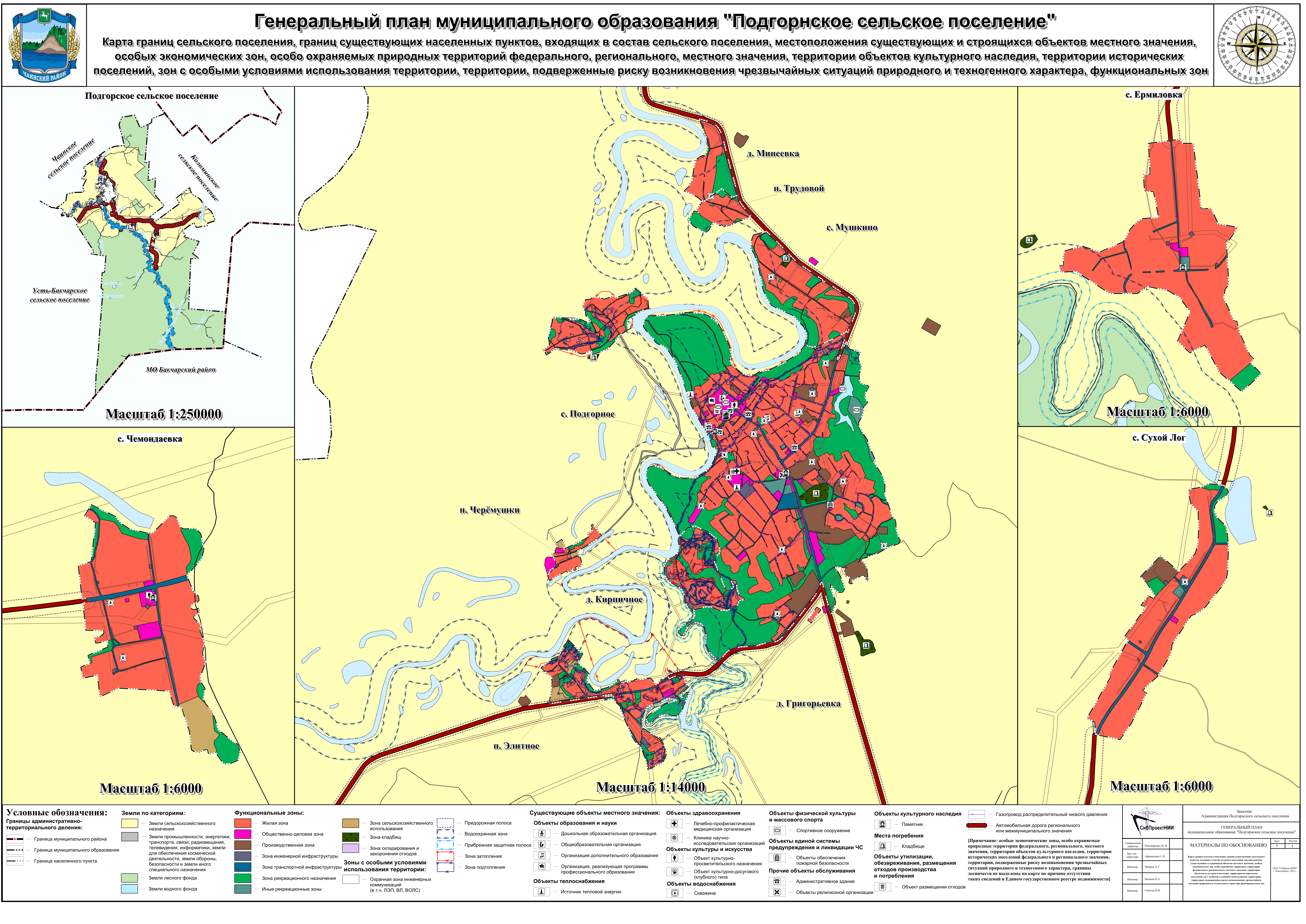 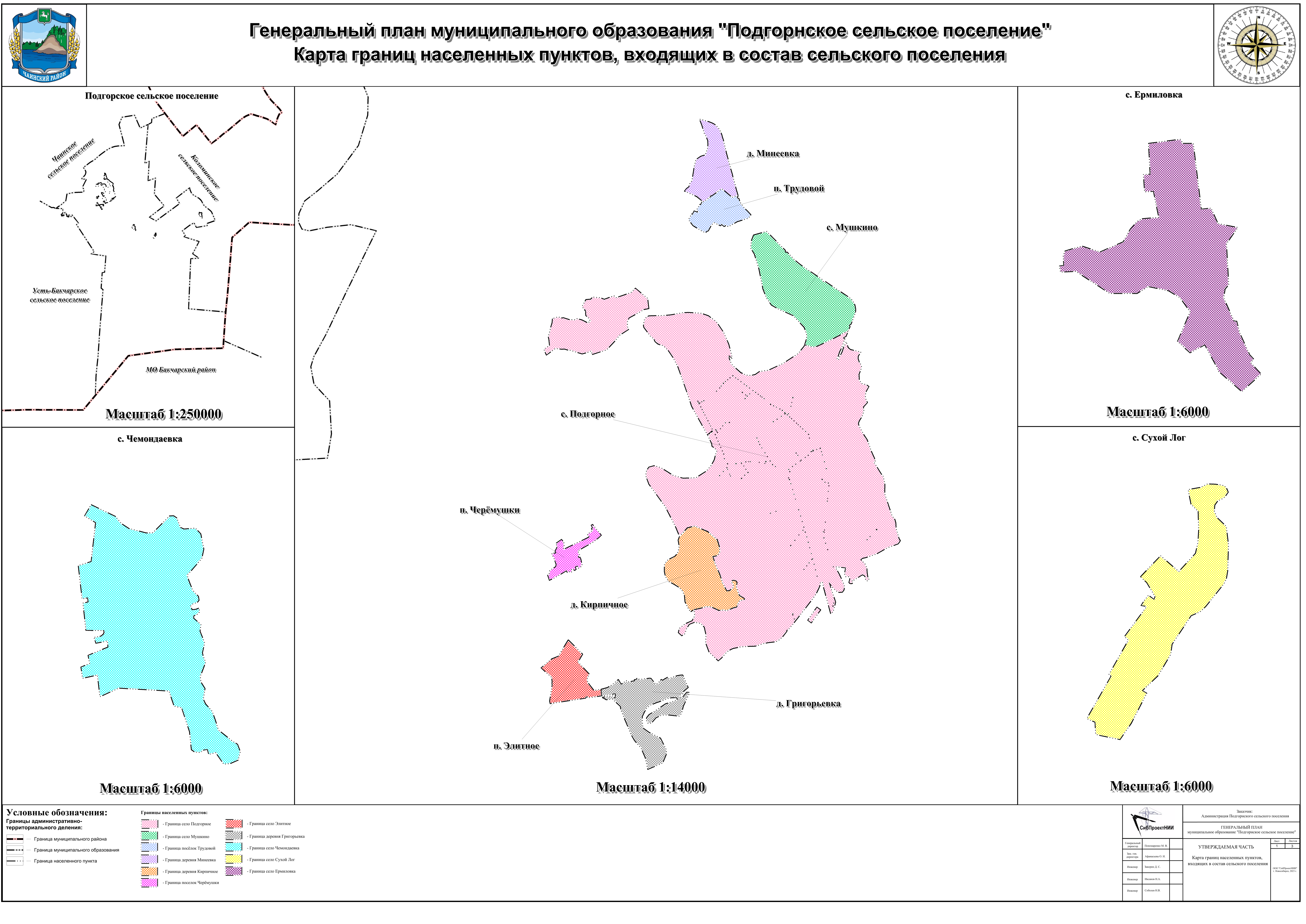 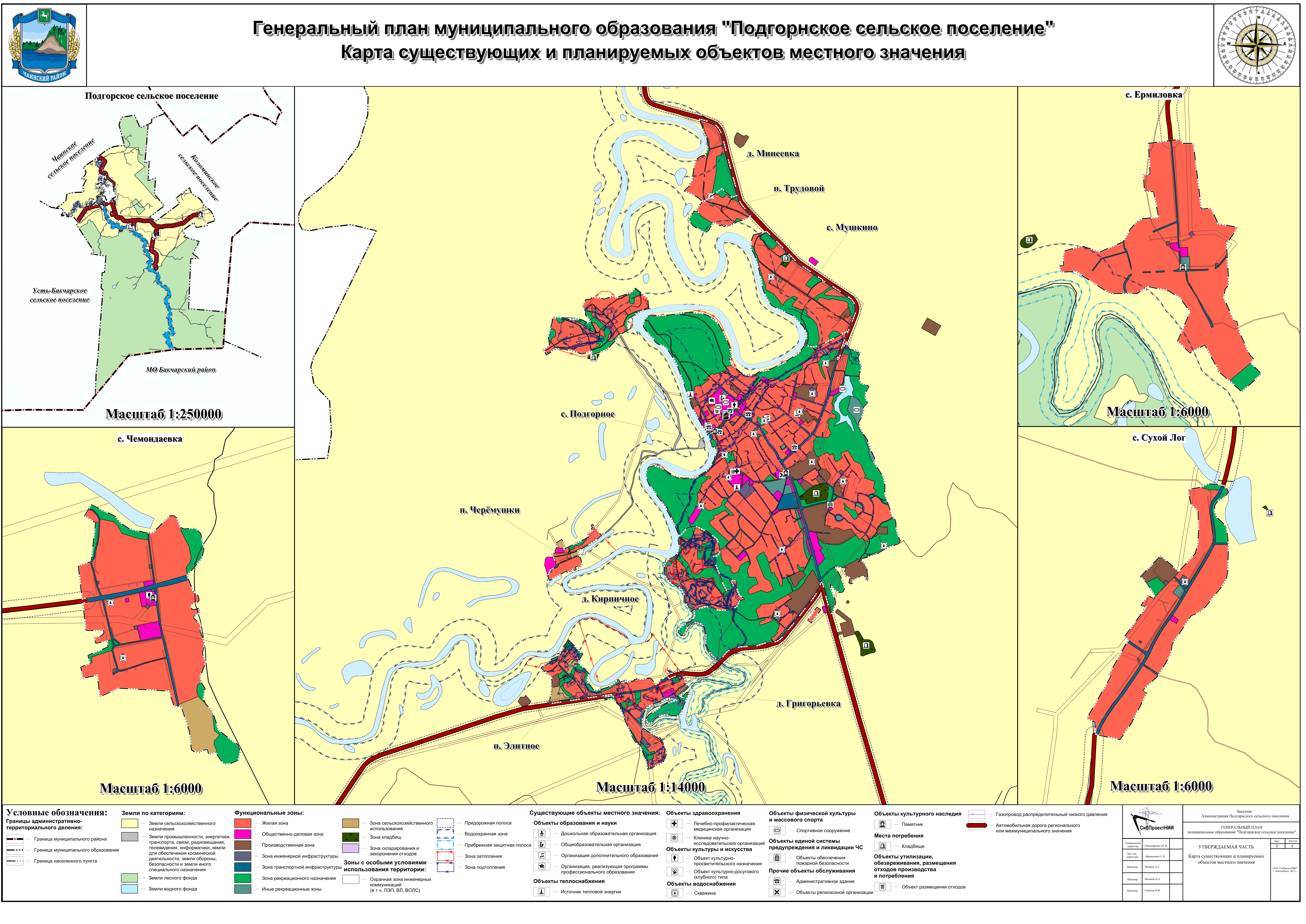 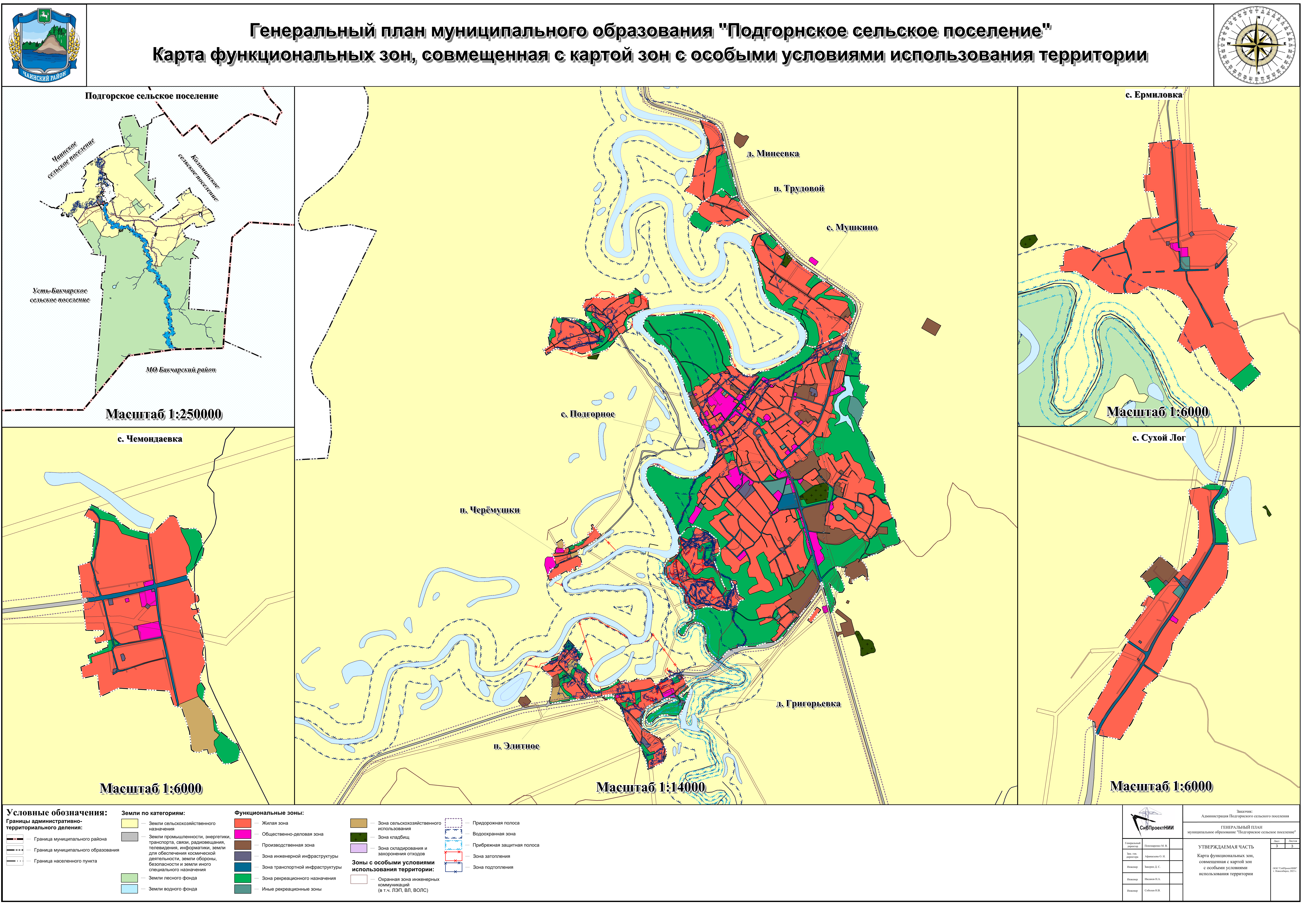 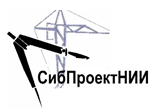 Приложениек решению СоветаПодгорнскогосельского поселения Чаинского районаТомской области                от ___.___.23 г. №Приложение 1к решению                                                  Совета депутатовМО «Копьевский сельсовет»Орджоникидзевского районаРеспублики Хакасияот ___.___.21 г.   №№Наименование объектаОсновные характеристикиМестоположениеХарактеристика зоны с особыми условиями использования территории123451Вид объектов: ТеплоснабжениеВид объектов: ТеплоснабжениеВид объектов: ТеплоснабжениеВид объектов: Теплоснабжение1Назначение объектов: Повышение эффективности и надежности функционирования системы теплоснабженияНазначение объектов: Повышение эффективности и надежности функционирования системы теплоснабженияНазначение объектов: Повышение эффективности и надежности функционирования системы теплоснабженияНазначение объектов: Повышение эффективности и надежности функционирования системы теплоснабжения1.1Строительство БМК «Центральная» и «Береговая» с изменениемтехнологической зоны. Строительство участка тепловой сети для объединения зон действия котельных «Центральная» и «Береговая» протяженностью 102 метра.Реконструкция сетей в зоне действия котельных «Центральная» и «Береговая»СтроительствоПодгорнское сельское поселение, с. ПодгорноеНе устанавливается1.2Строительство БМК «Больничная» мощностью 10 Гкал/ч с изменением технологической зоныСтроительствоПодгорнское сельское поселение, с. ПодгорноеНе устанавливается1.3Строительство БМК «МПМК» мощностью 0,801 Гкал/ч с изменением технологической зоныСтроительствоПодгорнское сельское поселение, с. ПодгорноеНе устанавливается1.4Строительство АИТ «Полиция» мощностью 0,430 Гкал/ч с изменением технологической зоныСтроительствоПодгорнское сельское поселение, с. ПодгорноеНе устанавливается1.5Строительство АИТ «Школа» мощностью 0,258 Гкал/ч с изменением технологической зоныСтроительствоПодгорнское сельское поселение, с. ПодгорноеНе устанавливается2Вид объектов: ВодоснабжениеВид объектов: ВодоснабжениеВид объектов: ВодоснабжениеВид объектов: Водоснабжение2Назначение объектов: Повышение эффективности и надежности функционирования системы водоснабженияНазначение объектов: Повышение эффективности и надежности функционирования системы водоснабженияНазначение объектов: Повышение эффективности и надежности функционирования системы водоснабженияНазначение объектов: Повышение эффективности и надежности функционирования системы водоснабжения2.1Строительство новых сетей различного диаметра из ПЭ по закольцованной схемеСтроительствоПодгорнское сельское поселение, с. ПодгорноеНе устанавливаются2.2Реконструкция водонапорных башенРеконструкцияПодгорнское сельское поселение, с. Подгорное, с. Мушкино, с. Чемондаевка, с. Сухой Лог, п. Трудовой, д. МинеевкаНе устанавливаются2.3Капитальный ремонт изношенных водопроводных сетейРемонтПодгорнское сельское поселение, с. Подгорное, с. Мушкино, с. Чемондаевка, с. Сухой Лог, п. Трудовой, д. МинеевкаНе устанавливаются2.4Строительство ВОС р-на «Новая база»СтроительствоПодгорнское сельское поселение, с. ПодгорноеНе устанавливаются2.5Строительство ВОС р-на «Аэропорт»СтроительствоПодгорнское сельское поселение, с. ПодгорноеНе устанавливаются2.6Ремонт эксплуатирующих водопроводных колодцевРемонтПодгорнское сельское поселение, с. ПодгорноеНе устанавливаются2.7Замеры качества питьевой воды на соответствие санитарно-гигиеническим требованиям (минимум 2 раза в год)ЗамерПодгорнское сельское поселение, с. Подгорное, с. Мушкино, с. Чемондаевка, с. Сухой Лог, п. Трудовой, д. МинеевкаНе устанавливаются2.8Установка приборов учета воды на каждой скважинеУстановкаПодгорнское сельское поселение, с. Подгорное, с. Мушкино, с. Чемондаевка, с. Сухой Лог, п. Трудовой, д. МинеевкаНе устанавливаются2.9Строительство артезианской скважиныСтроительствоПодгорнское сельское поселение, д. Григорьевка, с. Ермиловка, д. Минеевка3Вид объекта: ВодоотведениеВид объекта: ВодоотведениеВид объекта: ВодоотведениеВид объекта: Водоотведение3Назначение объекта: Повышение эффективности и надежности функционирования системы водоотведенияНазначение объекта: Повышение эффективности и надежности функционирования системы водоотведенияНазначение объекта: Повышение эффективности и надежности функционирования системы водоотведенияНазначение объекта: Повышение эффективности и надежности функционирования системы водоотведения3.1Строительство КОС с. Подгорное (производительность 2,1 тыс. м3/сутки)СтроительствоПодгорнское сельское поселение, с. ПодгорноеНе устанавливаются3.2Строительство КНС в с. ПодгорноеСтроительствоПодгорнское сельское поселение, с. ПодгорноеНе устанавливаются3.3Реконструкция существующих сетейРеконструкцияПодгорнское сельское поселение, с. ПодгорноеНе устанавливаются3.4Строительство новых сетей в с. ПодгорноеСтроительствоПодгорнское сельское поселение, с. ПодгорноеНе устанавливаются4Вид объекта: ЭлектроснабжениеВид объекта: ЭлектроснабжениеВид объекта: ЭлектроснабжениеВид объекта: Электроснабжение4Назначение объекта: Повышение эффективности и надежности функционирования системы электроснабженияНазначение объекта: Повышение эффективности и надежности функционирования системы электроснабженияНазначение объекта: Повышение эффективности и надежности функционирования системы электроснабженияНазначение объекта: Повышение эффективности и надежности функционирования системы электроснабжения4.1Строительство ВЛ 10кВ СтроительствоПодгорнское сельское поселениеНе устанавливаются4.2Строительство ВЛ 0,4кВ СтроительствоПодгорнское сельское поселениеНе устанавливаются4.3Строительство ТП 10/0,4 кВСтроительствоПодгорнское сельское поселениеНе устанавливаются5Вид объекта: Объекты транспортной инфраструктурыВид объекта: Объекты транспортной инфраструктурыВид объекта: Объекты транспортной инфраструктурыВид объекта: Объекты транспортной инфраструктуры5Назначение объекта: создание условий для безопасного движения в поселенииНазначение объекта: создание условий для безопасного движения в поселенииНазначение объекта: создание условий для безопасного движения в поселенииНазначение объекта: создание условий для безопасного движения в поселении5.1Реконструкции улиц с. Подгорное с асфальтобетонным покрытием общей протяженностью 16,5 кмРеконструкцияПодгорнское сельское поселение, с. ПодгорноеНе устанавливаются5.2Реконструкция улицы Центральная в с. Чемондаевка, асфальтобетонное покрытие, протяженность - 1,0 кмРеконструкцияПодгорнское сельское поселение, с. ЧемондаевкаНе устанавливаются5.3Реконструкция улицы Октябрьская в с. Мушкино, асфальтобетонное покрытие, протяженность – 1,5 кмРеконструкцияПодгорнское сельское поселение, с. МушкиноНе устанавливаются5.4Реконструкция улицы Трудовая в п. Трудовой, асфальтобетонное покрытие, протяженность – 0,8 кмРеконструкцияПодгорнское сельское поселение, п. ТрудовойНе устанавливаются5.5Реконструкция улицы Береговая вд. Минеевка, асфальтобетонное покрытие, протяженность – 1,0 кмРеконструкцияПодгорнское сельское поселение, д. МинеевкаНе устанавливаются5.6Ремонт 116,2 км автомобильных дорогРемонтПодгорнское сельское поселениеНе устанавливаются5.7Комплексные мероприятия по организации дорожного движения, в том числе, мероприятия по повышению безопасности дорожного движенияУстановка и корректировка технических средств организации дорожного движенияПодгорнское сельское поселениеНе устанавливаются6Вид объекта: Объекты благоустройства территорииВид объекта: Объекты благоустройства территорииВид объекта: Объекты благоустройства территорииВид объекта: Объекты благоустройства территории6Назначение объекта: создание благоприятный условий для проживанияНазначение объекта: создание благоприятный условий для проживанияНазначение объекта: создание благоприятный условий для проживанияНазначение объекта: создание благоприятный условий для проживания6.1оборудование площадок для сбора коммунальных отходовБлагоустройство территорийПодгорнское сельское поселение, с. ПодгорноеНе устанавливаются6.2ремонт дворовых тротуаров и проездовБлагоустройство территорийПодгорнское сельское поселение, с. ПодгорноеНе устанавливаются6.3«Благоустройство стадиона в с. Подгорное Чаинского района Томской области»Благоустройство территорийПодгорнское сельское поселение, с. ПодгорноеНе устанавливаются6.4«Благоустройство пешеходной зоны ул. Трактовая в с. Подгорное Чаинского района Томской области»Благоустройство территорийПодгорнское сельское поселение, с. ПодгорноеНе устанавливаются6.5Постоянное обслуживание сети уличного освещения с полной заменой всех ртутных ламп на светодиодные. Переход на системы умного уличного освещения.Благоустройство территорийПодгорнское сельское поселениеНе устанавливаются6.6Поддержание в нормативном состоянии мест захоронения.Благоустройство территорийПодгорнское сельское поселение, с. Чемондаевка, с. Ермиловка, с. Сухой Лог, с. Мушкино, с. ПодгорноеНе устанавливаются№ п/пНаименованиеПараметрыфункциональных зонСведения о планируемых объектахСведения о планируемых объектахСведения о планируемых объектахСведения о планируемых объектах№ п/пНаименованиеПлощадь, гаФедеральногозначенияРегиональногозначенияМестного значениямуниципального районаМестного значения поселения1Общая площадь Подгорнского сельского поселения  110019.071.1Площадь в границах населенных пунктов1336,241.1.1жилой застройки702,00––-Постоянное обслуживание сети уличного освещения с полной заменой всех ртутных ламп на светодиодные. Переход на системы умного уличного освещения;-Оборудование площадок для сбора коммунальных отходов.–1.1.2общественно-деловой38,7–Новый корпус МАОУ «Подгорнская СОШ» на 150 местПриобретение здания для организации работы фельдшерско-акушерского пункта с. Сухой Лог,с. Ермиловка, с. Чемондаевка––1.1.3производственной64,7––––1.1.4инженерной 7,0–Увеличение емкости АТС села Подгорное на 500 номеровРеконструкция дамбы в селе Подгорное- Строительство БМК «Центральная» и «Береговая;- Строительство БМК «Больничная»;- Строительство БМК «МПМК»;- Строительство АИТ «Полиция»;- Строительство АИТ «Школа»;- Реконструкция водонапорных башен;-Капитальный ремонт изношенных водопроводных сетей;- Строительство ВОС р-на «Новая база»;- Строительство ВОС р-на «Аэропорт»;- Строительство артезианской скважины.–1.1.5общего пользования64,8–Автодорожный обход с. Подгорное со строительством моста через р. Икса-Ремонт, реконструкция и благоустройство существующих улиц, организация тротуаров и пешеходных дорожек.1.1.6рекреационного назначения и природного ландшафта 418,6––––1.1.7сельскохозяйственного назначения11.7––––1.1.8специального назначения, связанного с захоронениями7,6––-Поддержание в нормативном состоянии мест захоронения.1.1.9спорта и отдыха 13,6––-«Благоустройство стадиона в с. Подгорное Чаинского района Томской области».1.1.10воздушного транспорта4,3––––1.2Территория вне границ населенного пункта, в том числе:108682,831.2.1Земли сельскохозяйственныхугодий35001.88–––1.2.2Земли водного фонда496.22––––1.2.3Земли лесного фонда68942.41–––1.2.4Земли промышленности, энергетики, транспорта, связи, радиовещания, телевидения, информатики, земли для обеспечения космической деятельности, земли обороны, безопасности и земли иного специального назначения154.42–––Приложениек решению Совета Подгорнскогосельского поселения Чаинского районаТомской области                  от ___.___.23 г. №Наименование программыСрок реализации программМуниципальная программа «Энергосбережение и повышениеэнергетической эффективности в Подгорнском сельскомпоселении на 2018-2021 годы и на перспективу до 2023 года».2018-2023Программа комплексного развития коммунальной инфраструктуры Подгорнского сельского поселения Чаинского муниципального района Томской области на период с 2021 до 2035 года2021-2035Муниципальная программа «Благоустройство территории Подгорнского сельского поселения на 2023-2027 годы»2023-2027№п/пПоказателиЕдиница измеренияПлощадь сущ., га1Общая площадь Подгорнского сельского поселения га110019.071.1Площадь в границах населенных пунктовга1336,241.2Межселенная территория, в том числе:га108682,831.2.1Земли сельскохозяйственныхугодийга35001.881.2.2Земли водного фондага496.221.2.3Земли лесного фондага68942.411.2.4Земли промышленности, энергетики, транспорта, связи, радиовещания, телевидения, информатики, земли для обеспечения космической деятельности, земли обороны, безопасности и земли иного специального назначенияга154.42№ п/пНаименование территорийПлощадь, га1Функциональные зоны населенного пункта c. Подгорное, в том числе:1.1Жилая зона373,01.3Зона инженерной инфраструктуры4,61.4Общественно-деловая зона		34,01.5Производственная зона60,61.6Зона рекреационного назначения325,11.7Иная рекреационная зона12,81.8Зона кладбищ6,21.9Зона транспортной инфраструктуры54,22Функциональные зоны населенного пункта д. Минеевка, в том числе:2.1Жилая зона23,42.2Зона рекреационного назначения11,22.3Зона транспортной инфраструктуры0,83Функциональные зоны населенного пункта д. Кирпичное, в том числе:3.1Жилая зона40,83.2Зона рекреационного назначения18,23.3Зона транспортной инфраструктуры2,34Функциональные зоны населенного пункта п. Трудовой, в том числе:4.1Жилая зона16,94.2Зона инженерной инфраструктуры0,14.3Зона рекреационного назначения6,54.4Иная рекреационная зона0,24.5Зона транспортной инфраструктуры0,45Функциональные зоны населенного пункта п. Элитное, в том числе:5.1Жилая зона15,95.2Зона инженерной инфраструктуры0,25.3Производственная зона1,55.4Зона рекреационного назначения8,25.5Зона сельскохозяйственного использования4,85.6Зона транспортной инфраструктуры1,06Функциональные зоны населенного пункта с. Ермиловка, в том числе:6.1Жилая зона48,86.2Зона инженерной инфраструктуры0,16.3Общественно-деловая зона0,46.4Зона рекреационного назначения1,36.5Иная рекреационная зона0,36.6Зона транспортной инфраструктуры1,47Функциональные зоны населенного пункта д. Григорьевка, в том числе:7.1Жилая зона35,57.2Зона инженерной инфраструктуры1,37.3Общественно-деловая зона1,77.4Зона рекреационного назначения14,27.5Иная рекреационная зона0,27.6Зона транспортной инфраструктуры4,18Функциональные зоны населенного пункта п. Черёмушки, в том числе:8.1Жилая зона11,78.2Общественно-деловая зона0,68.3Зона рекреационного назначения1,18.4Зона сельскохозяйственного использования1,48.5Зона транспортной инфраструктуры0,89Функциональные зоны населенного пункта с. Мушкино, в том числе:9.1Жилая зона62,09.2Зона инженерной инфраструктуры0,19.3Производственная зона1,09.4Зона рекреационного назначения25,09.5Иная рекреационная зона0,19.6Зона кладбищ1,49.7Зона транспортной инфраструктуры2,310Функциональные зоны населенного пункта с. Чемондаевка, в том числе:10.1Жилая зона46,710.2Зона инженерной инфраструктуры0,310.3Общественно-деловая зона1,910.4Зона рекреационного назначения5,810.5Зона сельскохозяйственного использования4,110.6Зона транспортной инфраструктуры3,211Функциональные зоны населенного пункта с. Сухой Лог, в том числе:11.1Жилая зона27,311.2Зона инженерной инфраструктуры0,311.3Общественно-деловая зона0,111.4Производственная зона1,611.5Зона рекреационного назначения2,011.6Иная рекреационная зона0,311.7Зона транспортной инфраструктуры2,7№ п/пНаименование объектаМестоположениепланируемого объектаЗоны с особыми условиями использования территорииОбъекты федерального значенияОбъекты федерального значенияОбъекты федерального значенияОбъекты федерального значения----Объекты регионального значенияОбъекты регионального значенияОбъекты регионального значенияОбъекты регионального значения1Новый корпус МАОУ «Подгорнская СОШ» на 150 местПодгорнское сельское поселение, с.ПодгорноеНе устанавливаются2Приобретение здания для организации работы фельдшерско-акушерского пункта с.Сухой ЛогПодгорнское сельское поселение, с. Сухой ЛогНе устанавливаются3Приобретение здания для организации работы фельдшерско-акушерского пункта с.ЕрмиловкаПодгорнское сельское поселение, с.ЕрмиловкаНе устанавливаются4Приобретение здания для организации работы фельдшерско-акушерского пункта с.ЧемондаевкаПодгорнское сельское поселение, с.ЧемондаевкаНе устанавливаются5Увеличение емкости АТС села Подгорное на 500 номеровПодгорнское сельское поселение, с.ПодгорноеНе устанавливаются6Автодорожный обход с. Подгорное со строительством моста через р. ИксаПодгорнское сельское поселениеНе устанавливаются№Наименование объектаОсновные характеристикиМестоположениеХарактеристика зоны с особыми условиями использования территории1Строительство БМК «Центральная» и «Береговая»СтроительствоПодгорнское сельское поселение,с. ПодгорноеНе устанавливаются2Строительство БМК «Больничная»Строительство Подгорнское сельское поселение, с. ПодгорноеНе устанавливаются3Строительство БМК «МПМК»СтроительствоПодгорнское сельское поселение, с. ПодгорноеНе устанавливаются4Строительство АИТ «Полиция»СтроительствоПодгорнское сельское поселение, с. ПодгорноеНе устанавливаются5Строительство АИТ «Школа»Строительство Подгорнское сельское поселение, с. ПодгорноеНе устанавливаются6Реконструкция водонапорных башенРеконструкцияПодгорнское сельское поселение, с. Подгорное,с. Мушкино,с. Чемондаевка,с. Сухой Лог,п. Трудовой, д. МинеевкаНе устанавливаются7Капитальный ремонт изношенных водопроводных сетейРемонтПодгорнское сельское поселение, с. Подгорное,с. Мушкино,с. Чемондаевка,с. Сухой Лог,п. Трудовой, д. МинеевкаНе устанавливаются8Строительство ВОС р-на «Новая база»СтроительствоПодгорнское сельское поселение, с. ПодгорноеНе устанавливаются9Строительство ВОС р-на «Аэропорт»СтроительствоПодгорнское сельское поселение, с. ПодгорноеНе устанавливаются10Строительство артезианской скважиныСтроительствоПодгорнское сельское поселение,
д. Григорьевка,с. Ермиловка,д. МинеевкаНе устанавливаются11Ремонт, реконструкция и благоустройство существующих улиц, организация тротуаров и пешеходных дорожекРемонт, реконструкция и благоустройствоПодгорнское сельское поселениеНе устанавливаются12«Благоустройство стадиона в с. Подгорное Чаинского района Томской области»БлагоустройствоПодгорнское сельское поселение, с. ПодгорноеНе устанавливаютсяКадастровый номерАдресКатегорияИспользованиеПлощадь70:15:0100047:457обл. Томская р-н Чаинский с. Подгорное ул. Заводская, 1Земли населенных пунктовДля строительства индивидуального жилого дома210070:15:0100047:456Томская обл., р-н Чаинский, с. Подгорное, ул. Заводская, 1 участок находится примерно в 220 м от ориентира по направлению на востокЗемли населенных пунктовдля строительства индивидуального жилого дома210070:15:0100047:458обл. Томская р-н Чаинский с. Подгорное ул. Заводская, 1Земли населенных пунктовДля строительства индивидуального жилого дома2100№п/пПоказателиЕдиница измеренияСовременное состояниена 2023 годI-ая очередь (2032г.)Расчетный срок(2042 г.)1ТерриторияОбщая площадь Подгорнского сельского поселения га110019.07110019.07110019.071.1Площадь в границах населенных пунктовга1336,241336,241336,241.1.1жилой застройкига702,00702,00702,001.1.2общественно-деловойга38,738,738,71.1.3производственнойга64,764,764,71.1.4инженерной га7,07,07,01.1.5общего пользованияга64,864,864,81.1.6рекреационного назначения и природного ландшафта га418,6418,6418,61.1.7сельскохозяйственного назначенияга11.711.711.71.1.8специального назначения, связанного с захоронениямига7,67,67,61.1.9спорта и отдыха га13,613,613,61.1.10воздушного транспортага4,34,34,31.2.Межселенная территория, в том числе:га108682,83108682,83108682,831.2.1Земли сельскохозяйственныхугодийга35001.8835001.8835001.881.2.2Земли водного фондага496.22496.22496.221.2.3Земли лесного фондага68942.4168942.4168942.411.2.4Земли промышленности, энергетики, транспорта, связи, радиовещания, телевидения, информатики, земли для обеспечения космической деятельности, земли обороны, безопасности и земли иного специального назначенияга154.42154.42154.422Население2.1Численность населениятыс. чел.64273Жилищный фонд3.1Жилищный фонд тыс. кв. м 121,4121,4121,44Объекты социального и культурно-бытового обслуживания населения4.1Объекты образования4.1.1Общеобразовательные школыобъект1114.2Объекты и учреждения культуры и искусства4.2.1Дом культурыобъект1114.2.2Библиотекаобъект1114.3Учреждения здравоохранения4.3.1Врачебная амбулаторияобъект3334.3.2Аптекаобъект3334.4Физкультурно-спортивныеобъекты и сооружения4.4.1Спортивные площадкиобъект1114.5Объекты торговли, общественного питания и бытового обслуживания4.5.1Магазиныобъект4.5.2Предприятия общественногопитанияобъект2224.5.3Предприятия бытового обслуживанияобъект4.6Учреждения жилищно- коммунального сектора4.7.1Гостиницыобъект--4.7.3Кладбищага4.7.4Пожарные частиобъект1114.8Организации и учреждения управления, связи4.8.1Отделения связиобъект1114.8.2Здание администрацииобъект1115Транспортная инфраструктура5.1Общая протяженность улично-дорожной сетикм83,883,883,86Коммунальная инфраструктура 6.1Водоснабжение6.1.1Водопотребление - всеготыс.куб. м / сут.2232232236.1.2Среднесуточное водопотреблениена 1 человекам3 / год. начел.50,450,450,46.1.3Протяженность сетейкм21,721,721,76.2Водоотведение--6.2.1Общее поступление сточных вод - всеготыс. куб. м / сут.124,24133,981506.3Теплоснабжение6.3.1Располагаемая тепловая мощностьГкал/ч16,870016,870016,87006.3.2Потребление тепловой энергии населения на нужды отопленияГкал/ч2,98682,98682,98686.4Электроснабжение6.4.1Потребление электроэнергии на 1чел. в годкВтч/год1000100010006.4.2Протяженность сетейкм79,779,779,7